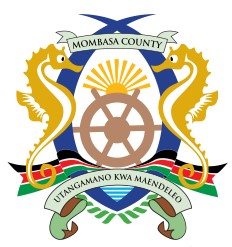 COUNTY GOVERNMENT OF MOMBASA DEPARTMENT OF TRANSPORT, INFRASTRUCTURE AND PUBLIC WORKS DIRECTORATE OF PUBLIC WORKS PROPOSED CONSTRUCTION OF ECD CENTRE AT GOME PRIMARY SCHOOL    ITEM 	CONTENTS                                                                      PAGE No. CONTENTS PAGE   	 	 	 	 	 	                   (i) SIGNATURE PAGE AND NOTES  	 	 	 	                   (ii) STANDARD TENDER DOCUMENTS FOR PROCUREMENT WORKS        1-47 PREAMBLES AND PRICING NOTES                                                  (PN/1-PN/3) GENERAL PRELIMINARIES                                                                     (GP/1 –13) PARTICULAR PRELIMINARIES                                                              (PP/1- 7)   CLASSROOMS AND ADMINISTRATION  BLOCK    	 	 	(BW/1-13) 	                     TOILET  WORKS 	 	 	 	 	 	 	              (T/1-14) PLUMBING AND DRAINAGE WORKS 	 	 	 	              (PL/1-4) PROVISIONAL SUMS 	                                                                           (PS) GRAND SUMMARY  PAGE                                   	                     (GSUM) TENDER EVALUATION CRETERIA   	 	 	 	 	(EV/1-2)                          (i) COUNTY GOVERNMENT OF MOMBASA DEPARTMENT OF TRANSPORT, INFRASTRUCTURE AND PUBLIC WORKS DIRECTORATE OF PUBLIC WORKS BILLS OF QUANTITIES Supplied as part of; PROPOSED CONSTRUCTION OF ECD CENTRE AT GOME PRIMARY SCHOOL Issued by:- DIRECTOR OF PUBLIC WORKS, DEPARTMENT OF TRANSPORT, INFRASTRUCTURE AND PUBLIC WORKS, P. O. BOX 90350 - 80100, MOMBASA. The contract for the mentioned works entered into this ……….day of ………....2018 By the undersigned parties refer to these Bills of Quantities and the Ministry of Public Works General Specifications dated March 1976 (together with any amendments thereto issued since date of publication) both of which shall be read and construed as part of the said contract. Signed ………………………            Signed …………………………………… CONTRACTOR 	 	 	  The County Chief Officer                                               Education,  DATE……………………………          DATE……………………………………..                 SPECIAL NOTES The contractor is required to check the number of pages of these Bills of Quantities and should he find any missing or in duplicate, or figures indistinct, he must inform the Director of Public Works, Department of Transport, Infrastructure and Public Works at once and have the same rectified. Further, should the contractor be in doubt about precise meaning of any item or figure for any reason whatsoever, he must inform the Director of Public Works, Department of Transport, Infrastructure and Public Works, in order that the correct meaning may be decided before the date of submission of tenders. No liability will be admitted nor claim allowed in respect of the errors in the contractors tender due to mistakes in the specifications that should have been rectified in the manner described above. 	                                           (ii) REPUBLIC OF KENYA 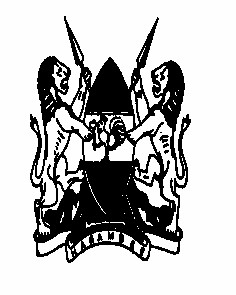 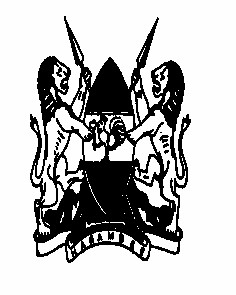 STANDARD TENDER DOCUMENT FOR PROCUREMENT WORKS (BUILDING AND ASSOCIATED CIVIL ENGINEERING WORKS) PUBLIC PROCUREMENT OVERSIGHT AUTHORITY (PPOA) P.O BOX 30007-00200 NAIROBI. (REVISED OCTOBER 2006) SECTION IV 	SPECIFICATIONS…………………………………………        26  	                   DRAWINGS ………………………………………………..        26       	                   BILLS OF QUANTITIES ………………………………….       26-27 SECTION V          STANDARD FORMS……………………………………...        28-44 1INTRODUCTION 1.1 This standard tender document for procurement of works has been prepared for use by procuring entities in Kenya in the procurement of works (e.g. Buildings, and associated civil engineering works) which the procuring entity considers to be small and where it is not required to be open tendering. 1.2 The following guidelines should be observed when using the document:-  (a) Specific details should be furnished in the tender notice and in  the special conditions of contract (where applicable).  The  tender  document issued to tenderers should not have blank  spaces or  options. (b) 	The instructions to tenderers and the General Conditions of  Contract should remain unchanged.  Any necessary a 	amendments 	to these parts should be made through Appendix  to 	instructions 	to tenderers and special conditions of contract  	respectively. 1.3  (a) Information contained in the invitation to tender shall conform to the  data and information in the tender documents to enable prospective  tenderers to decide whether or not to participate in the tender and  shall indicate any important tender requirements The invitation to tender shall be as an advertisement in accordance with the regulations or a letter of invitation addressed to tenderers who have been prequalified following a request for prequalification. 1.4 The cover of the tender document should be modified to include:-  Tender number. Tender name. Name of procuring entity. Delete name and address of PPOA.  2 SECTION I INVITATION FOR TENDERS Tender reference No. CGM/PRO/T/34/2018-2019 Tender Name: PROPOSED CONSTRUCTION OF ECD CENTRE AT GOME PRIMARY SCHOOL The County Chief Officer- Education invites sealed tenders for the: PROPOSED CONSTRUCTION OF ECD CENTRE AT GOME PRIMARY SCHOOL Interested eligible candidates may obtain further information and inspect tender documents at procurement offices during normal working hours 1.1 	A complete set of tender documents may be obtained by interested candidates upon payment of a non-refundable fee of one thousand   (Kshs 1,000) in cash or Bankers Cheque payable to County Government of Mombasa Prices quoted should be net inclusive of all taxes, must be in Kenya shillings and shall remain valid for (120) days from the closing date of tender 1.2 	Bidders shall be required to comply with the requirements as outlined in tender evaluation criteria page (EV/1-2)  1.3 	Further, tender from the following tenderers shall be treated as Nonresponsive and therefore subject to automatic disqualification:-                  A tender from a tenderer whose on-going projects is/are behind schedule and without any approved extension of time  A tender from a tenderer who has been served with default notice on ongoing project/s or terminated from a contract  3 The Government reserves the right to reject any tender or all the tenders without giving   reasons for rejection, and does not bind itself to accept the lowest or any tender. Completed tender documents are to be enclosed in plain sealed envelopes         marked with Tender name and reference number and deposited in the Tender Box at the Procurement Hall-County Assembly Building. or to be addressed to The County Chief Officer, Education P.O BOX 90440-80100, Mombasa So 	as 	to 	be 	received 	on 	or 	before 	ON 29th May, 2019 at 10:30 Am1.6 	Tenders will be opened immediately thereafter in the presence of the candidates or their representatives who choose to attend at Finance Boardroom…………………………………………………….. The County Chief Officer-Mombasa County Education                 4 SECTION II INSTRUCTIONS TO TENDERERS TABLE OF CONTENTS           CLAUSE     	 	 	 	 	 	PAGE. 1 .    GENERAL --------------------------------------- --- 	6 	 TENDER DOCUMENTS  -------------------------- 	7 	 PREPARATION OF TENDERS  ------------------- 	7 - 8  SUBMISSION OF TENDERS --------------------- 	8- 9  TENDER OPENING AND EVALUATON  -------- 	9- 10  AWARD OF CONTRACT  ------------------------- 	11 -12 5INSTRUCTIONS TO TENDERERS. 1. 	 	General 1.1 The Employer as defined in the Appendix to Conditions of Contract invites tenders for Works Contract as described in the tender documents.  The successful Tenderer will be expected to complete the Works by the Intended Completion Date specified in the said tender document  1.2 Tenderers shall include the following information and documents with their tenders, unless otherwise stated: copies of certificates of registration, and principal place of business; total monetary value of construction work performed for each of the last five years; experience in works of a similar nature and size for each of the last five years, and clients who may be contacted for further information on these contracts; major items of construction equipment owned; qualifications and experience of key site management and technical personnel proposed for the Contract; reports on the financial standing of the Tenderer, such as profit and loss statements and auditor’s reports for the last five years; (g) Authority to seek references from the Tenderer’s bankers. The Tenderer shall bear all costs associated with the preparation and submission of his tender, and the Employer will in no case be responsible or liable for those costs. The Tenderer, at the Tenderer’s own responsibility and risk, is encouraged to visit and examine the Site of the Works and its surroundings, and obtain all information that may be necessary for preparing the tender and entering into a contract for construction of the Works.  The costs of visiting the Site shall be at the Tenderer’s own expense. The procurement entity’s employees, committee members, board members and their relative (spouse and children) are not eligible to participate in the tender. The procuring entity shall allow the tenderer to review the tender document free of charge before purchase. 	1.7 	 6 2. 	Tender Documents 2.1 The complete  set of tender documents comprises the documents listed here below and any addenda issued in accordance with clause 2.4 herebelow:- These instructions to Tenderers Form of Tender Conditions of Contract and Appendix to Conditions of Contract Specifications Drawings Bills of Quantities/Schedule of Rates (whichever is applicable) Other materials required to be filled and submitted in accordance with these Instructions and Conditions The Tenderer shall examine all instructions, forms and specifications in the tender documents.  Failure to furnish all information required by the tender documents may result in rejection of his tender. A prospective Tenderer making inquiries of the tendering documents may notify the Employer in writing or by cable, telex or facsimile at the address indicated in the letter of invitation to tender.  The Employer will respond to any request for clarification received earlier than seven [7] days prior to the deadline for submission of tenders.  Copies of the Employer’s response will be forwarded to all persons issued with tendering documents, including a description of the inquiry, but without identifying its source. Before the deadline for submission of tenders, the Employer may modify the tendering documents by issuing addenda.  Any addendum thus issued shall be part of the tendering documents and shall be communicated in writing or by cable, telex or facsimile to all Tenderers.  Prospective Tenderers shall acknowledge receipt of each addendum in writing to the Employer. To give prospective Tenderers reasonable time in which to take an addendum into account in preparing their tenders, the Employer shall extend, as necessary, the deadline for submission of tenders in accordance with clause 4.2 herebelow. 3. 	Preparation of Tenders 3.1 All documents relating to the tender and any correspondence shall be in English Language. 3.2 The tender submitted by the Tenderer shall comprise the following:- (a) The Tender; Tender Security; 7 Priced Bill of Quantities/Schedule of Rates for lump-sum Contracts Any other materials required to be completed and submitted by Tenderers. The Tenderer shall fill in rates and prices for all items of the Works described in the Bill of Quantities/Schedule of Rates.  Items for which no rate or price is entered by the Tenderer will not be paid for when executed and shall be deemed covered by the other rates and prices in the Bill of Quantities/Schedule of Rates.  All duties, taxes and other levies payable by the Contractor under the Contract, as of 30 days prior to the deadline for submission of tenders, shall be included in the tender price submitted by the Tenderer. The rates and prices quoted by the Tenderer shall not be subject to any adjustment during the performance of the Contract. The unit rates and prices shall be in Kenya Shillings. Tenders shall remain valid for a period of sixty (120) days from the date of submission.  However in exceptional circumstances, the Employer may request that the Tenderers extend the period of validity for a specified additional period.  The request and the Tenderers’ responses shall be made in writing. The Tenderer shall prepare one original of the documents comprising the tender documents as described in these Instructions to Tenderers. The original shall be typed or written in indelible ink and shall be signed by a person or persons duly authorised to sign on behalf of the Tenderer.  All pages of the tender where alterations or additions have been made shall be initialed by the person or persons signing the tender. Clarification of tenders shall be requested by the tenderer to be received by the procuring entity not later than 7 days prior to the deadline for submission of tenders. The procuring entity shall reply to any clarifications sought by the tenderer within 3 days of receiving the request to enable the tenderer to make timely submission of its tender.  4. 	Submission of Tenders 	4.1 	The tender duly filled and sealed in an envelope shall;- (a) 	be addressed to the Employer at the address provided in the invitation to tender; 8 Bear the name and identification number of the Contract as defined          	in the invitation to tender; and Provide a warning not to open before the specified time and date for                              	 	tender opening. Tenders shall be delivered to the Employer at the address specified above not later than the time and date specified in the invitation to tender. The tenderer shall not submit any alternative offers unless they are specifically required in the tender documents. Only one tender may be submitted by each tenderer.  Any tenderer who fails to comply with this requirement will be disqualified. Any tender received after the deadline for opening tenders will be returned to the tenderer un-opened. The Employer may extend the deadline for submission of tenders by issuing an amendment in accordance with sub-clause 2.5 in which case all rights and obligations of the Employer and the Tenderers previously subject to the original deadline will then be subject to the new deadline. 5. 	Tender Opening and Evaluation 5.1 The tenders will be opened in the presence of the Tenderers’ representatives who choose to attend at the time and in the place specified in the invitation to tender. 5.2 The Tenderers’ names, the total amount of each tender and such other details as may be considered appropriate, will be announced at the opening by the Employer.  Minutes of the tender opening, including the information disclosed to those present will also be prepared by the Employer. 5.3 Information relating to the examination, clarification, evaluation and comparison of tenders and recommendations for the award of the Contract shall not be disclosed to Tenderers or any other persons not officially concerned with such process until the award to the successful Tenderer has been announced.  Any effort by a Tenderer to influence the Employer’s officials, processing of tenders or award decisions may result in the rejection of his tender. 5.4 Tenders determined to be substantially responsive will be checked for any arithmetic errors.  Errors will be corrected as follows: 9 where there is a discrepancy between the amount in figures and the amount in words, the amount in words will prevail; and where there is a discrepancy between the unit rate and the line item total resulting from multiplying the unit rate by the quantity, the unit rate as quoted will prevail, unless in the  opinion of the Employer’s representative, there is an obvious typographical error, in which case the adjustment will be made to the entry containing that error. In the event of a discrepancy between the tender amount as stated in the Form of Tender and the corrected tender figure in the main summary of the Bill of Quantities/Quotation, the amount as stated in the Form of Tender shall prevail. The Error Correction Factor shall be computed by expressing the difference between the tender amount and the corrected tender sum as a percentage of the Corrected Builder’s Work (i.e. corrected tender sum less P.C. and Provisional Sums). The Error Correction Factor shall be applied to all Builders’ Work (as a rebate or addition as the case may be) for the purposes of valuations for Interim Certificates and valuation of variations. The amount stated in the tender will be adjusted in accordance with the above procedure for the correction of errors and with concurrence of the Tenderer, shall be considered as binding upon the Tenderer.  If the Tenderer does not accept the corrected amount, the tender may be rejected and the Tender Security forfeited. The tender evaluation committee shall evaluate the tender within 30 days of the validity period from the date of opening the tender. Contract price variations shall not be allowed for contracts not exceeding one year (12 months) Where contract price variation is allowed, the valuation shall not exceed 15% of the original contract price. Price variation requests shall be processed by the procuring entity within 30 days of receiving the request. Preference where allowed in the evaluation of tenders shall not exceed 15%  To assist in the examination, evaluation, and comparison of tenders, the Employer at his discretion, may request [in writing] any Tenderer for clarification of the tender, including breakdowns of unit rates.  The  10 request for clarification and the response shall be in writing or by cable, telex or facsimile but no change in the tender price or substance of the tender shall be sought, offered or permitted. The Tenderer shall not influence the Employer on any matter relating to his tender from the time of the tender opening to the time the Contract is awarded.  Any effort by the Tenderer to influence the Employer or his employees in his decision on tender evaluation, tender comparison or Contract award may result in the rejection of the tender. 6. 	Award of Contract 6.1 The award of the Contract will be made to the Tenderer who has offered the lowest evaluated tender price. 6.2 Notwithstanding the provisions of clause 6.1 above, the Employer reserves the right to accept or reject any tender and to cancel the tendering process and reject all tenders at any time prior to the award  of Contract without thereby incurring any liability to the affected Tenderer or Tenderers or any obligation to inform the affected Tenderer or Tenderers of the grounds for the action. 6.3 The Tenderer whose tender has been accepted will be notified of the award prior to expiration of the tender validity period in writing or by cable, telex or facsimile.  This notification (hereinafter and in all Contract documents called the “Letter of Acceptance”) will state the sum [hereinafter and in all Contract documents called the “Contract Price” which the Employer will pay the Contractor in consideration of the execution, completion, and maintenance of the Works by the Contractor as prescribed by the Contract.  The contract shall be formed on the parties signing the contract. At the same time the other tenderers shall be informed that their tenders have not been successful. 6.4   Within 14 days of receipt of the letter of acceptance , the successful Tenderer will sign the Agreement and return it to the Employer. 6.5 	Within 21 days after receipt of the Letter of Acceptance, the successful Tenderer shall deliver to the Employer a Performance Security amount stipulated in the Appendix to Conditions of Contract. 6.6 The parties to the contract shall have it signed within 30 days from the date of notification of contract award unless there is an administrative review request. 11 6.7 The procuring entity may at any time terminate procurement proceedings before contract award and shall not be liable to any person for the termination. 6.8 The procuring entity shall give prompt notice of the termination to the tenderers and on request give its reasons for termination within 14 das of receiving the request from any tenderer. 7. 	Corrupt and fraudulent practices 7.1 The procuring entity requires that the tenderer observes the highest standard of ethics during the procurement process and execution of the contract. A tenderer shall sign a declaration that he has not and will not be involved in corrupt and fraudulent practices. 7.2 The procuring entity will reject a tender if it determines that the tenderer recommended for award has engaged in corrupt and fraudulent practices in competing for the contract in question. 7.3 Further a tenderer who is found to have indulged in corrupt and fraudulent practices risks being debarred from participating in public procurement in Kenya. 12SECTION III  CONDITIONS OF CONTRACT  	 	 	 	 	 	Table of Clauses  	 	 	Page DEFINITIONS……………………………………………………………… 	13 	 CONTRACT DOCUMENTS……………………………………………… 	14 EMPLOYER’S REPRESENTATIVE’S DECISIONS………………… 	14 	 WORKS, LANGUAGE AND LAW OF CONTRACT………………….  	15        SAFETY, TEMPORARY WORKS AND DISCOVERIES…………….   	15        WORK PROGRAM AND SUB-CONTRACTING……………………..    	15       THE SITE………………………………………………………………….  	15-16 INSTRUCTIONS…………………………………………………………… 	16 	 EXTENSION OF COMPLETION DATE……………………………….. 	16-17 MANAGEMENT MEETINGS……………………………………………. 	17 DEFECTS…………………………………………………………………… 	17-18 BILLS OF QUANTITIES/SCHEDULE OF RATES…………………. 	18 VARIATIONS……………………………………………………………….. 	18 	 PAYMENT CERTIFICATES AND FINAL ACCOUNT ………………… 	18-19 INSURANCES  ……………………………………………………………. 	19 	 LIQUIDATED DAMAGES………………………………………………… 	19 	 COMPLETION AND TAKING OVER…………………………………… 	20 	 TERMINATION……………………………………………………………… 	20 	 PAYMENT UPON TERMINATION………………………………………… 20 	 CORRUPT GIFTS AND PAYMENTS OF COMMISSION……………… 21 SETTLEMENT OF DISPUTES……………………………………………… 21 APPENDIX TO CONDITIONS OF CONTRACT ………………………… 22-23 13 SECTION III - CONDITIONS OF CONTRACT 1. 	Definitions 1.1 In this Contract, except where context otherwise requires, the following terms shall be interpreted as indicated; “Bills of Quantities”  means the priced and completed Bill of Quantities forming part of the tender[where applicable]. “Schedule of Rates” means the priced Schedule of Rates forming part of the tender [where applicable]. “The Completion Date”  means the date of completion of the Works as certified by the Employer’s Representative. “The Contract”  means the agreement entered into by the Employer and the Contractor as recorded in the Agreement Form and signed by the parties. “The Contractor”  refers to the person or corporate body whose tender to carry out the Works has been accepted by the Employer. “The Contractor’s Tender”  is the completed tendering document submitted by the Contractor to the Employer. “The Contract Price”  is the price stated in the Letter of Acceptance. “Days”  are calendar days; “Months” are calendar months. “A Defect”  is any part of the Works not completed in accordance with the Contract. “The Defects Liability Certificate”   is the certificate issued by Employer’s Representative upon correction of defects by the Contractor. “The Defects Liability Period”   is the period named in the Appendix to Conditions of Contract and calculated from the Completion Date. “Drawings”   include calculations and other information provided or approved by the Employer’s Representative for the execution of the Contract. “Employer”  Includes Central or Local Government administration, Universities, Public Institutions and Corporations and is the party who employs the Contractor to carry out the Works. 14 “Equipment”   is the Contractor’s machinery and vehicles brought temporarily to the Site for the execution of the Works. “Site”  means the place or places where the permanent Works are to be carried out including workshops where the same is being prepared. “Materials”  are all supplies, including consumables, used by the Contractor for incorporation in the Works. “Employer’s Representative”  is the person appointed by the Employer and notified to the Contractor for the purpose of supervision of the Works. “Specification”  means the Specification of the Works included in the Contract. “Start Date”  is the date when the Contractor shall commence execution of the Works. “ A Subcontractor”  is a person or corporate body who has a Contract with the Contractor to carry out a part of the Work in the Contract, which includes Work on the Site. “Temporary works” are works designed, constructed, installed, and removed by the Contractor which  are needed for construction or installation of the Works. “ A Variation”  is an instruction given by the Employer’s Representative which varies the Works. “The Works” are what the Contract requires the Contractor to construct, install, and turnover to the Employer. 2. 	Contract Documents 2.1 The following documents shall constitute the Contract documents and shall be interpreted in the following order of priority; Agreement, Letter of Acceptance, Contractor’s Tender, Conditions of Contract, Specifications, Drawings, Bills of Quantities or Schedule of Rates [whichever is applicable) 15 3. 	Employer’s Representative’s Decisions 3.1 Except where otherwise specifically stated, the Employer’s Representative will decide contractual matters between the Employer and the Contractor in the role representing the Employer. 4. 	Works, Language and Law of Contract 4.1 The Contractor shall construct and install the Works in accordance with the Contract documents.  The Works may commence on the Start Date and shall be carried out in accordance with the Program submitted by the Contractor, as updated with the approval of the Employer’s Representative, and complete them by the Intended Completion Date. 4.2 	The ruling language of the Contract shall be English language and the law governing the Contract shall be the law of the Republic of Kenya. 5. 	Safety, Temporary works and Discoveries 5.1 The Contractor shall be responsible for design of temporary works and shall obtain approval of third parties to the design of the temporary works where required. 5.2 The Contractor shall be responsible for the safety of all activities on the Site. 5.3 Any thing of historical or other interest or significant value unexpectedly discovered on the Site shall be the property of the Employer.  The Contractor shall notify the Employer’s Representative of such discoveries and carry out the Employer’s Representative’s instructions for dealing with them. 6 Work Program and Sub-contracting 6.1 Within seven days after Site possession date, the Contractor shall submit to the Employer’s Representative for approval a program showing the general methods, arrangements, order and timing for all the activities in the Works. 6.2 The Contractor may sub-contract the Works (but only to a maximum of 25 percent of the Contract Price) with the approval of the Employer’s Representative.  However, he shall not assign the Contract without the approval of the Employer in writing.  Sub-contracting shall not alter the Contractor’s obligations. 7 The site 7.1 	The Employer shall give possession of all parts of the Site to the Contractor. 7.2 The Contractor shall allow the Employer’s Representative and any other person authorised by the Employer’s Representative ,access to the Site and to any place where work in connection with the Contract is being carried out or is intended to be carried out. 8 Instructions 8.1 The Contractor shall carry out all instructions of the Employer’s Representative which are in accordance with the Contract. 9 Extension of Completion Date 9.1 The Employer’s Representative shall extend the Completion Date if an occurrence arises which makes it impossible for completion to be achieved by the Intended Completion Date.  The Employer’s Representative shall decide whether and by how much to extend the Completion Date. 9.2 For the purposes of this clause, the following occurrences shall be valid for consideration;  Delay by:- force majeure, or reason of any exceptionally adverse weather conditions, or reason of civil commotion, strike or lockout affecting any of the trades employed upon the Works or any of the trades engaged in the preparation, manufacture or transportation of any of the goods or materials required for the Works, or reason of the Employer’s Representative’s instructions issued under these Conditions, or reason of the contractor not having received in due time necessary instructions, drawings, details or levels from the Employer’s Representative for which he specifically applied in writing on a date which having regard to the date for Completion stated in the appendix to these Conditions or to any extension of time then fixed under this clause was neither unreasonably distant from nor unreasonably close to the date on which it was necessary for him to receive the same, or delay on the part of artists, tradesmen or others  engaged by the Employer in executing work not forming part of this Contract, or 17 reason of delay by statutory or other services providers or similar bodies engaged directly by the Employer, or reason of opening up for inspection of any Work covered up or of the testing or any of the Work, materials or goods in accordance with these conditions unless the inspection or test showed that the Work, materials or goods were not in accordance with this Contract, or reason of delay in appointing a replacement Employer’s Representative, or reason of delay caused by the late supply of goods or materials or in executing Work for which the Employer or his agents are contractually obliged to supply or to execute as the case may be, or delay in receiving possession of or access to the Site. 10 Management Meetings 10.1 A Contract management meeting shall be held regularly and attended by the Employer’s Representative and the Contractor.  Its business shall be to review the plans for the remaining Work.  The Employer’s  Representative shall record the business of management meetings and provide copies of the record to those attending the meeting and the Employer.  The responsibility of the parties for actions to be taken shall be decided by the Employer’s Representative either at the management meeting or after the management meeting and stated in writing to all who attend the meeting. 10.2 Communication between parties shall be effective only when in writing. 11 Defects 11.1 The Employer’s Representative shall inspect the Contractor’s work and notify the Contractor of any defects that are found.  Such inspection shall not affect the Contractor’s responsibilities.  The Employer’s Representative may instruct the Contractor to search for a defect and to uncover and test any Work that the Employer’s Representative considers may have a defect.  Should the defect be found, the cost of uncovering and making good shall be borne by the Contractor.  However if there is no defect found, the cost of uncovering and making good shall be treated as a variation and added to the Contract Price. 11.2 The Employer’s Representative shall give notice to the Contractor of any defects before the end of the Defects Liability Period, which begins  11.3 at Completion, and is defined in the Appendix to Conditions of Contract. 11.4 Every time notice of a defect is given, the Contractor shall correct the notified defect within the length of time specified by the Employer’s Representative’s notice.  If the Contractor has not corrected a defect within the time specified in the Employer’s Representative’s notice, the Employer’s Representative will assess the cost of having the defect corrected by other parties and such cost shall be treated as a variation and be deducted from the Contract Price. 12 Bills of Quantities/Schedule of Rates 12.1 The Bills of Quantities/Schedule of Rates shall contain items for the construction, installation, testing and commissioning of the Work to be done by the Contractor.  The Contractor will be paid for the quantity of the Work done at the rates in the Bills of Quantities/Schedule of Rates for each item. Items against which no rate is entered by the Tenderer will not be paid for when executed and shall be deemed covered by the rates for other items in the Bills of Quantities/Schedule of Rates. 12.2 Where Bills of Quantities do not form part of the Contract, the Contract Price shall be a lump sum (which shall be deemed to have been based on the rates in the Schedule of Rates forming part of the tender) and shall be subject to re-measurement after each stage. 13 Variations 13.1 The Contractor shall provide the Employer’s Representative with a quotation for carrying out the variations when requested to do so.  The Employer’s Representative shall assess the quotation and shall obtain the necessary authority from the Employer before the variation is ordered. 13.2 If the Work in the variation corresponds with an item description in the Bill of Quantities/Schedule of Rates, the rate in the Bill of Quantities/Schedule of Rates shall be used to calculate the value of the variation.  If the nature of the Work in the variation does not correspond with items in the Bill of Quantities/Schedule of Rates, the quotation by the Contractor shall be in the form of new rates for the relevant items of Work.  13.3 If the Contractor’s quotation is unreasonable, the Employer’s Representative may order the variation and make a change to the Contract Price, which shall be based on the Employer’s Representative’s own forecast of the effects of the variation on the Contractor’s costs. 19 14 Payment Certificates and Final Account 14.1 The Contractor shall be paid after each of the following stages of Work listed here-below (subject to re-measurement by the Employer’s  Representative of the Work done in each stage before payment is made).  In case of lump-sum Contracts, the valuation for each stage shall be based on the quantities so obtained in the re-measurement and the rates in the Schedule of Rates. Advance payment________________(percent of   Contract Price,  	[after Contract execution]           to be inserted by the Employer). First stage (define stage) ______________________ Second stage (define stage)____________________ 	(iv) 	Third stage (define stage) ______________________ 	(v) 	After defects liability period. 14.2 Upon deciding that Works included in a particular stage are complete, the Contractor shall submit to the Employer’s Representative his application for payment. The Employer’s Representative shall check, adjust if necessary and certify the amount to be paid to the Contractor within 21 days of receipt of the Contractor’s application .The Employer shall pay the Contractor the amounts so certified within 30 days of the date of issue of each Interim Certificate. 14.3 The Contractor shall supply the Employer’s Representative with a detailed final account of the total amount that the Contractor considers payable under the Contract before the end of the Defects Liability Period.  The Employer’s Representative shall issue a Defect Liability Certificate and certify any final payment that is due to the Contractor within 30 days of receiving the Contractor’s account if it is correct and complete.  If it is not, the Employer’s Representative shall issue within 21 days a schedule that states the scope of the corrections or additions that are necessary.  If the final account is still unsatisfactory after it has been resubmitted, the Employer’s Representative shall decide on the amount payable to the Contractor and issue a Final Payment Certificate.  The Employer shall pay the Contractor the amount so certified within 60 days of the issue of the Final Payment Certificate. 14.4 If the period laid down for payment to the Contractor upon each of the Employer’s Representative’s Certificate by the Employer has been exceeded, the Contractor shall be entitled to claim simple interest calculated pro-rata on the basis of the number of days delayed at the  Central Bank of Kenya’s average base lending rate prevailing on the first day the payment becomes overdue.  The Contractor will be  required to notify the Employer within 15 days of receipt of delayed payments of his intentions to claim interest. 15. 	Insurance 15.1 The Contractor shall be responsible for and shall take out appropriate cover against, among other risks, personal injury; loss of or damage to  the Works, materials and plant; and loss of or damage to property. 16. 	Liquidated Damages 16.1 The Contractor shall pay liquidated damages to the Employer at the rate 0.001 per cent of the Contract price per day for each day that the actual Completion Date is later than the Intended Completion Date except in the case of any of the occurrences listed under clause 9.2.  The Employer may deduct liquidated damages from payments due to the Contractor.  Payment of liquidated damages shall not affect the Contractor’s liabilities. 17. 	Completion and Taking Over 17.1 Upon deciding that the Work is complete the Contractor shall request the Employer’s Representative to issue a Certificate of Completion of the Works, upon deciding that the Work is completed. The Employer shall take over the Site and the Works within seven days of the Employer’s Representative issuing a Certificate of Completion. 18. 	Termination 18.1 The Employer or the Contractor may terminate the Contract if the other party causes a fundamental breach of the Contract.  These fundamental breaches of Contract shall include, but shall not be limited to, the following; the Contractor stops Work for 30 days continuously without reasonable 	cause 	or 	authority 	from 	the 	Employer’s Representative;  the Contractor is declared bankrupt or goes into liquidation other than for a reconstruction or amalgamation; a payment certified by the Employer’s Representative is not paid by the Employer to the Contractor within 30 days after the expiry of the payment periods stated in sub clauses 14.2 and 14.3 hereinabove.  21 the Employer’s Representative gives notice that failure to correct a particular defect is a fundamental breach of Contract and the Contractor fails to correct it within a reasonable period of time. 18.2 If the Contract is terminated, the Contractor shall stop Work immediately, and leave the Site as soon as reasonably possible.  The Employer’s Representative shall immediately thereafter arrange for a meeting for the purpose of taking record of the Works executed and materials, goods, equipment and temporary buildings on Site. 19. 	Payment Upon Termination 19.1 The Employer may employ and pay other persons to carry out and complete the Works and to rectify any defects and may enter upon the Works and use all materials on Site, plant, equipment and temporary works. 19.2 The Contractor shall, during the execution or after the completion of the Works under this clause, remove from the Site as and when required within such reasonable time as the Employer’s Representative may in writing specify, any temporary buildings, plant,  machinery, appliances, goods or materials belonging to him, and in default thereof , the Employer may (without being responsible for any loss or damage) remove and sell any such property of the Contractor, holding the proceeds less all costs incurred to the credit of the Contractor. 19.3 Until after completion of the Works under this clause, the Employer shall not be bound by any other provision of this Contract to make any payment to the Contractor, but upon such completion as aforesaid and the verification within a reasonable time of the accounts therefor the Employer’s Representative shall certify the amount of expenses properly incurred by the Employer and, if such amount added to the money paid to the Contractor before such determination exceeds the total amount which would have been payable on due completion in accordance with this Contract, the difference shall be a debt payable to the Employer by the Contractor; and if the said amount added to the said money be less than the said total amount, the difference shall be a debt payable by the Employer to the Contractor. 20.    Corrupt Gifts and Payments of Commission 20.1 The Contractor shall not; Offer or give or agree to give to any person in the service of the Employer any gifts or consideration of any kind as an inducement or reward for doing or forbearing to do or for having done or forborne to do any act in relation to the obtaining or execution of this or any other contract with the Employer or for showing or forbearing to show favour or disfavor to any person in relation to this or any other contract with the Employer. 22 Any breach of this Condition by the Contractor or by anyone employed by him or acting on his behalf (whether with or  without the knowledge of the Contractor) shall be an offence under the Laws of Kenya. 21.     Settlement of Disputes 21.1 Any dispute arising out of the Contract which cannot be amicably settled between the parties shall be referred by either party to the arbitration and final decision of a person to be agreed between the parties.  Failing agreement to concur in the appointment of an Arbitrator, the Arbitrator shall be appointed by the chairman of the Chartered Institute of Arbitrators, Kenya branch, on the request of the applying party  23 21.3 APPENDIX TO CONDITIONS OF CONTRACT THE EMPLOYER IS Name:   The County Chief Officer-Education Address: P.O BOX 90441-80100 Mombasa Name of Employer’s Representative:  DIRECTOR OF PUBLIC WORKS, MOMBASA COUNTY  Title; ________________________________________________ Telephone:  __________________________ The name (and identification number) of the Contract is _________________________ The Works consist of the PROPOSED CONSTRUCTION OF ECD CENTRE AT GOME PRIMARY SCHOOL The Start Date shall be as agreed with employer’s representative The Intended Completion Date for the whole of the Works shall be 32 weeks from the start date. The following documents also form part of the Contract: _________________________________________________________________________________ _________________________________________________________________________________ The Site Possession Date shall be as agreed with employer’s representative The Site is located in GOME Primary School _________________________________________________________________________________ The Defects Liability Period is 6 months on from the practical completion date Amount of Tender Security is Kshs. 2% of the contract sum 24 The name and Address of the Employer for the purposes of submission of tenders is………………………………………………………………………………………………………………………………………………………………………………………………………………… The tender opening date and time is…………………………(insert tender opening time) on ……………… day of …………(insert date of tender opening) The amount of performance security is Kshs. 5% of the contract sum 25SECTION IV – SPECIFICATIONS, DRAWINGS AND BILLS OF QUANTITIES/SCHEDULE OF RATES I. SPECIFICATIONS  	 	 	 	Notes for preparing Specifications 1.0 Specifications must be drafted to present a clear and precise statement of the required standards of materials and workmanship for tenderers to respond realistically and competitively to the requirements of the Employer and ensure responsiveness of tenders.  The Specifications should require that all materials, plant, and other supplies to be permanently incorporated in the Works be new, unused, of the most recent or current models and incorporating all recent improvements in designs and materials unless provided otherwise in the Contract. 2.0 	Specifications from previous similar projects are useful and it may not be necessary to rewrite specifications for every works contract. 3.0 Care must be taken in drafting Specifications to ensure they are not restrictive.  In the specification of standards for materials, plant and workmanship existing Kenya Standards should be used as much as possible otherwise recognized international standards may also be used. 	II 	DRAWINGS NOTE: 	1. A list of the Contract Drawings should be inserted here 2. The actual Contract Drawings including Site plans should be  annexed in a separate booklet  	 	III 	BILL OF QUANTITIES/SCHEDULE OF RATES Notes for preparing Bills of Quantities 1. 	The objectives of the Bills of Quantities are; to provide sufficient information on the quantities of Works to be performed to enable tenders to be prepared efficiently and accurately; and when a Contract has been entered into, to provide a priced Bill of Quantities for use in the periodic valuation of Works executed. In order to attain these objectives, Works should be itemized in the Bill of Quantities in sufficient detail to distinguish between the different classes of Works, or between Works of the same nature carried out in different locations or in other circumstances which may give rise to different considerations of cost.  Consistent with these requirements, the layout and content of the Bill of Quantities should be as simple and brief as possible. 26 Notes for preparing Schedule of Rates Where the time limit or other constraints do not allow the preparation of a Bill of Quantities for the Works, a lump-sum Contract shall be adopted and a Schedule of Rates (in place of a Bills of Quantities) shall be issued as part of the tender documents. The objectives of the Schedule of Rates are; to provide sufficient information on the nature of work items to be performed to enable tenders to be prepared efficiently and accurately; and when a Contract has been entered into, to provide a basis for the pricing of Works executed for interim and final valuations. In order to attain these objectives, Works should be itemized in the Schedule of Rates in sufficient detail to distinguish between the different classes of Works, or between Works of the same nature carried out in different locations or other circumstances which may give rise to different considerations of cost.  Consistent with these requirements, the layout and content of Schedule of Rates should be as simple and brief as possible. Measurement of Work executed after every agreed stage should be done and the quantities so obtained used alongside the rates in the schedule to arrive at interim valuation [for each stage] and the final valuation. 27 SECTION V STANDARD FORMS List of Standard Forms  	(i) Form of Invitation for Tenders Form of Tender Letter of Acceptance Form of Agreement Form of Tender Security Performance Bank Guarantee Performance Bond Bank Guarantee for Advance Payment Qualification Information Tender Questionnaire Confidential Business Questionnaire Details of Sub-Contractors Request for Review Form 28 FORM OF INVITATION FOR TENDERS                                                                                  _______________________[date] To: 	_____________________________________ [name of Contractor]  	_____________________________________[address]  	_____________________________________  	_____________________________________ Dear Sirs: Reference:______________________________________________[Contract Name] You have been prequalified to tender for the above project. We hereby invite you and other prequalified tenderers to submit a tender for the execution and completion of the above Contract. A complete set of tender documents may be purchased by you from ____ ________________________________________________________________________    [mailing address, cable/telex/facsimile numbers]. Upon payment of a non-refundable fee of Kshs __________________________ All tenders must be accompanied by ________________number of copies of the same and a tender security in the form and amount specified in the tendering documents, and must be delivered to  ________________________________________________________________________  	 	 	[address and location] at or before _______________________(time and date).  Tenders will be opened immediately thereafter, in the presence of tenderers’ representatives who choose to attend. Please confirm receipt of this letter immediately in writing by cable/facsimile or telex. Yours faithfully, _____________________________________ Authorised Signature _____________________________________  Name and Title 29FORM OF TENDER TO:  __________________________[Name of Employer) ____________[Date]        __________________________[Name of Contract] Dear Sir, 1. In accordance with the Conditions of Contract, Specifications, Drawings and Bills of Quantities/Schedule of Rates for the execution of the above named Works, we, the undersigned offer to construct, install and complete such 	Works 	and 	remedy 	any 	defects 	therein 	for 	the 	sum 	of 	Kshs._____________________________[Amount 	in 	figures]Kenya Shillings__________________________________________________________________ _________________________[Amount in words] We undertake, if our tender is accepted, to commence the Works as   soon as is reasonably possible after the receipt of the Employer’s Representative’s notice to commence, and to complete the whole of the Works comprised in the Contract within the time stated in the Appendix  to Conditions of Contract. We agree to abide by this tender until ___________________[Insert date], and it shall remain binding upon us and may be accepted at any time before that date. Unless and until a formal Agreement is prepared and executed this  tender together with your written acceptance thereof, shall constitute a binding Contract between us. We understand that you are not bound to accept the lowest or any tender you may receive. Dated this ____________________ day of _______20________________ Signature __________________in the capacity of___________________ 	duly 	authorized 	to 	sign 	tenders 	for 	and 	on 	behalf 	of ________________________________________[Name 	of 	 	Tenderer] 	of _______________________________[Address of Tenderer] Witness;  Name______________________________________  	   	      Address_____________________________________ 	 	 	     Signature___________________________________ 	 	     Date_______________________________________ (Amend accordingly if provided by Insurance Company) 30 LETTER OF ACCEPTANCE  [Letterhead paper of the Employer]  	 	 	 	 	 	_______________________[date] To:  _______________________  	[name of the Contractor]  	_____________________  	[address of the Contractor] Dear Sir, This is to notify you that your Tender dated ___________________________ for the execution of  ________________________________________________ [name of the Contract and identification number, as given in the Tender documents] for the Contract Price of Kshs.  __________________________ [amount in figures][Kenya Shillings______________________________(amount in words) ]  in accordance with the Instructions to Tenderers is hereby accepted. You are hereby instructed to proceed with the execution of the said Works in accordance with the Contract documents. Authorized Signature  ………………………………………………………………… Name and Title of Signatory  ………………………………………………………… Attachment : Agreement 31 FORM OF AGREEMENT THIS AGREEMENT, made the _________________ day of ________ 20 ______ between ________________________________________________of[or whose registered office is situated at]__________________________________________ (hereinafter called “the Employer”) of the one part AND ________________________________________________________of[or whose registered office is situated at]_________________________________________ (hereinafter called “the Contractor”) of the other part. WHEREAS THE Employer is desirous that the Contractor executes ________________________________________________________________________ (name and identification number of Contract ) (hereinafter called “the Works”) located at______________________________[Place/location of the Works]and the Employer has accepted the tender submitted by the Contractor for the execution and completion of such Works and the remedying of any defects therein for the Contract Price of Kshs___________________________[Amount in figures],Kenya Shillings_____________________________________________[Amount in words]. NOW THIS AGREEMENT WITNESSETH as follows: In this Agreement, words and expressions shall have the same meanings as are respectively assigned to them in the Conditions of Contract hereinafter referred to. The following documents shall be deemed to form and shall be read and construed as part of this Agreement i.e. Letter of Acceptance Form of Tender  Conditions of Contract Part I Conditions of Contract Part II and Appendix to Conditions of Contract Specifications Drawings Priced Bills of Quantities/Priced Schedule of Rates[whichever is applicable] In consideration of the payments to be made by the Employer to          the Contractor as hereinafter mentioned, the Contractor hereby  covenants with the Employer to execute and complete the Works and remedy any defects therein in conformity in all respects with the provisions of the Contract. 32 The Employer hereby covenants to pay the Contractor in consideration of the execution and completion of the Works and the remedying of defects therein, the Contract Price or such other sum as may become payable under the provisions of the Contract at the times and in the manner prescribed by the Contract. IN WITNESS whereof the parties thereto have caused this Agreement to be executed the day and year first before written. The common Seal of  _________________________________________________ Was hereunto affixed in the presence of  ________________________________ Signed Sealed, and Delivered by the said  ______________________________ Binding Signature of Employer  ________________________________________ Binding Signature of Contractor  _______________________________________ In the presence of  (i)  Name_______________________________________                                   Address_____________________________________                                   Signature___________________________________ [ii] Name _______________________________________      Address_____________________________________     Signature____________________________________                                  33 FORM OF TENDER SECURITY WHEREAS ………………………………………..(hereinafter called “the Tenderer”) has submitted his tender dated  ………………………… for the construction of ……………………………………………………………………… ……………………  (name of Contract) KNOW ALL PEOPLE by these presents that WE ……………………… having our registered office at  ………………(hereinafter called “the Bank”), are bound unto ……………………………(hereinafter called “the Employer”) in the sum of Kshs.……………………… for which payment well and truly to be made to the said Employer, the Bank binds itself, its successors and assigns by these presents  sealed with the Common Seal of the said Bank this ……………. Day of ………20………… THE CONDITIONS of this obligation are: If after tender opening the tenderer withdraws his tender during the period of tender validity specified in the instructions to tenderers  Or If the tenderer, having been notified of the acceptance of his tender by the Employer during the period of tender validity: fails or refuses to execute the form of Agreement in accordance with the Instructions to Tenderers, if required; or fails or refuses to furnish the Performance Security, in accordance with the Instructions to Tenderers; We undertake to pay to the Employer up to the above amount upon receipt of his first written demand, without the Employer having to substantiate his demand, provided that in his demand the Employer will note that the amount claimed by him is due to him, owing to the occurrence of one or both of the two conditions, specifying the occurred condition or conditions. This guarantee will remain in force up to and including thirty (30) days after the period of tender validity, and any demand in respect thereof should reach the Bank not later than the said date.  	___________________________ 	 	______________________________  	 	[date[  	 	 	 	[signature of the Bank]  	___________________________ 	 	______________________________  	 	[witness] 	 	 	 	 	[seal] 34 PERFORMANCE BANK GUARANTEE To:  _________________________(Name of Employer)   ___________(Date)       __________________________(Address of Employer) Dear Sir, WHEREAS ______________________(hereinafter called “the Contractor”) has undertaken, in pursuance of Contract No. _____________ dated _________ to execute _______________ (hereinafter called “the Works”); AND WHEREAS it has been stipulated by you in the said Contract that the Contractor shall furnish you with a Bank Guarantee by a recognised bank for the sum specified therein as security for compliance with his obligations in accordance with the Contract; AND WHEREAS we have agreed to give the Contractor such a Bank Guarantee: NOW THEREFORE we hereby affirm that we are the Guarantor and responsible to you, on behalf of the Contractor, up to a total of Kshs. ________________ (amount of Guarantee in figures) Kenya Shillings__________________________________________ (amount of Guarantee in words), and we undertake to pay you, upon your first written demand and without civil or argument, any sum or sums within the limits of Kenya Shillings _________________________ (amount of Guarantee in words) as aforesaid without your needing to prove or to show grounds or reasons for your demand for the sum specified therein. We hereby waive the necessity of your demanding the said debt from the Contractor before presenting us with the demand. We further agree that no change, addition or other modification of the terms of the Contract or of the Works to be performed thereunder or of any of the Contract documents which may be made between you and the Contractor shall in any way release us from any liability under this Guarantee, and we hereby waive notice of any change, addition, or modification. This guarantee shall be valid until the date of issue of the Certificate of Completion. SIGNATURE AND SEAL OF THE GUARANTOR ___________________ 	 	Name of Bank ____________________________________________ Address ________________________________________________ Date ______________________________________________________ (Amend accordingly if provided by Insurance Company) 35 PERFORMANCE BOND By this Bond, We __________________________________of (or whose registered office is situated at]______________________________________ as Principal (hereinafter called “the Contractor”) and _________________  ________________________________________of[or whose registered office is situated at]___________________________________________________________ as Surety (hereinafter called “the Surety”), are held and firmly bound unto _________________________________________________________________________of[or whose 	registered 	office 	is 	situated at]___________________________________________________________________ as Obligee (hereinafter called “the Employer”) in the amount of Kshs.______________________________[amount of Bond in figures]Kenya Shillings ____________________________________________________________ [amount of Bond in words], for the payment of which sum well and truly, the Contractor and the Surety bind themselves, their heirs, executors, administrators, successors and assigns, jointly and severally, firmly by these presents. WHEREAS the Contractor has entered into a Contract with the Employer dated the ________________ day of ______________ 20 ________________ for the execution of _______________________________________________________ [name of Contract] in accordance with the Contract documents, Specifications and amendments thereto, which to the extent herein provided for, are by reference made part hereof and are hereinafter referred to as the Contract. NOW THEREFORE, the Condition of this Obligation is such that, if the Contractor shall promptly and faithfully perform the said Contract (including any amendments thereto), then this obligation shall be null and void; otherwise it shall remain in full force and effect.  Whenever the Contractor shall be, and declared by the Employer to be, in default under the Contract, the Employer having performed the Employer’s obligations thereunder, the Surety may promptly remedy the default, or shall promptly: complete the Contract in accordance with its terms and conditions; or obtain a tender or tenders from qualified tenderers for submission to the Employer for  completing the Contract in accordance with its terms and conditions, and upon determination by the Employer and the Surety of the lowest responsive tenderer, arrange for a Contract between such tenderer and Employer and make available as work progresses (even though there should be a default or a succession of defaults under the Contract or Contracts of completion arranged under this paragraph) sufficient funds to pay the cost of completion less the balance of the Contract Price; but not exceeding, including other costs and damages for which the Surety may be liable hereunder, the amount set forth in the first paragraph hereof. The term “Balance of the Contract Price”, as used in this paragraph, shall mean the total amount payable by the Employer to the Contractor under the  36 Contract, less the amount properly paid by the Employer to the Contractor; or pay the Employer the amount required by the Employer to complete the Contract in accordance with its terms and conditions up to a total not exceeding the amount of this Bond. The Surety shall not be liable for a greater sum than the specified penalty of this Bond. Any suit under this Bond must be instituted before the expiration of one year from the date of issuance of the Certificate of Completion. No right of action shall accrue on this Bond to or for the use of any person or corporation other than the Employer named herein or the heirs, executors, administrators, successors and assigns of the Employer. In testimony whereof, the Contractor has hereunto set his hand and affixed his seal, and the Surety has caused these presents to be sealed with his corporate seal duly attested by the signature of his legal representative, this ____________________________ day of ____________________________ 20__________ SIGNED ON _________________________ SIGNED ON _____________________ On behalf of _________________________ On behalf of _____________________  	 	 [name of Contractor] 	 	 	 	[name of Surety] By ___________________________________  By _____________________________ In the capacity of _____________________  In the capacity of ______________ In the presence of; Name _______________In the presence of; Name_________ 	Address_____________ 	 	 	     Address______ 	_______________ 	 	 	    _______________ 	Signature____________  	 	    Signature_____ 	Date_________________  	 	    Date__________ 37 BANK GUARANTEE FOR ADVANCE PAYMENT To: 	________________________ [name of Employer] 	___________(Date)  	________________________ [address of Employer] Gentlemen, Ref: _______________________________________________[name of Contract] In accordance with the provisions of the Conditions of Contract of the abovementioned Contract, We,_______________________________________[name and Address of Contractor] (hereinafter called “the Contractor”) shall deposit with _______________________________[name of Employer] a bank guarantee to guarantee his proper and faithful performance under the said Contract in an amount of Kshs._____________[amount 	of 	Guarantee 	in 	figurers] 	Kenya Shillings_____________________________________[amount of Guarantee in words]. We,   ________________[bank or financial institution], as instructed by the Contractor, agree unconditionally and irrevocably to guarantee as primary obligator and not as Surety merely, the payment to ___________________________[name of Employer] on his first demand without whatsoever right of objection on our part and without his first claim to the Contractor, in the amount not exceeding Kshs________________________[amount of Guarantee 	in 	figures] 	Kenya 	Shillings _____________________________________________________________[amount of Guarantee in words], such amount to be reduced periodically by the amounts recovered by you from the proceeds of the Contract. We further agree that no change or addition to or other modification of the terms of the Contract or of the Works to be performed thereunder or of any of the Contract documents which may be made between ________________________[name of Employer] and the Contractor, shall in any way release us from any liability under this guarantee, and we hereby waive notice of any such change, addition or modification. No drawing may be made by you under this guarantee until we have received notice in writing from you that an advance payment of the amount listed above has been paid to the Contractor pursuant to the Contract. This guarantee shall remain valid and in full effect from the date of the  advance payment under the Contract until  ______________________________________________ (name of Employer) receives full payment of the same amount from the Contract. Yours faithfully, Signature and Seal __________________________________________________ Name of the Bank or financial institution ______________________________ Address  ______________________________________________________________ Date  _________________________________________________________________ Witness: 	Name:  ____________________________________________________  	 	Address:  __________________________________________________  	 	Signature:  ________________________________________________  	 	Date:  _____________________________________________________ 39QUALIFICATION   INFORMATION 1. 	Individual Tenderers or Individual Members of Joint Ventures 1.1 	Constitution or legal status of tenderer (attach copy or Incorporation Certificate); 	Place of registration: 	 	____________________________ 	Principal place of business 	_____________________________ Power of attorney of signatory of tender  ____________________ 1.2 	Total annual volume of construction work performed in the last five years 1.3 	Work performed as Main Contractor on works of a similar nature and volume over the last five years.  Also list details of work under way or committed, including expected completion date. 	Project name  	Name of client 	Type of work 	Value of   	 	 	 	and contact  	performed and      Contract 	 	 	 	person 	 	year of 	 	 	 	 	 	 	completion  	 _________     ___________     __________     ________         _________     ___________      __________    ________          ________      __________       __________     _______ 1.4 	Major items of Contractor’s Equipment proposed for carrying out the Works.  List all information requested below.   1.5 	Qualifications and experience of key personnel proposed for administration and execution of the Contract.  Attach biographical data.   1.6 	Financial reports for the last five years:  balance sheets, profit and loss statements, auditor’s reports, etc.  List below and attach copies. ________________________________________________________________________________________________________________________ 1.7 	Evidence of access to financial resources to meet the qualification requirements:  cash in hand, lines of credit, etc.  List below and attach copies of supportive documents. ____________________________________________________________ ____________________________________________________________  	 	_____________________________________________ 1.8 	Name, address and telephone, telex and facsimile numbers of banks that may provide reference if contacted by the Employer.  	 	__________________________________________________________________  	          ____________________________________________________________  1.9 	Statement of compliance with the requirements of Clause 1.2 of the Instructions to Tenderers.               ____________________________________________________________ ____________________________________________________________ _____________________________________________ 1.10 Proposed program (work method and schedule) for the whole of the Works.  2 Joint Ventures 2.0 	The information listed in 1.1 – 2.0 above shall be provided for each partner  	of the joint venture. 2.1 	The information required in 1.11 above shall be provided for the joint venture. 2.2 Attach the power of attorney of the signatory(ies) of the tender authorizing signature of the tender on behalf of the joint venture 2.3 Attach the Agreement among all partners of the joint venture ( and which is legally binding on all partners), which shows that: all partners shall be jointly and severally liable for the execution of the Contract in accordance with the Contract terms; one of the partners will be nominated as being in charge, authorized to incur liabilities  and receive instructions for and on behalf of any and all partners of the joint venture; and the execution of the entire Contract, including payment, shall be done exclusively with the partner in charge. TENDER QUESTIONNAIRE  	Please fill in block letters. Full names of tenderer; ……………………………………………………………………………………… Full address of tenderer to which tender correspondence is to be sent (unless an agent has been appointed below); ……………………………………………………………………………………… Telephone number (s) of tenderer; ……………………………………………………………………………………… Telex of tenderer; ……………………………………………………………………………………… Name of tenderer’s representative to be contacted on matters of the tender during the tender period; ……………………………………………………………………………………… Details of tenderer’s nominated agent (if any) to receive tender notices.  This is essential if the tenderer does not have his registered address in Kenya (name, address, telephone, telex); ……………………………………………………………………………………… ……………………………………………………………………………………… 	 	 	 	 	 	 	 	_______________________ 	 	 	 	 	 	 	 	Signature of Tenderer Make copy and deliver to :_____________________(Name of Employer) 43CONFIDENTIAL BUSINESS QUESTIONNAIRE You are requested to give the particulars indicated in Part 1 and either Part 2 (a), 2 (b) or whichever applies to your type of business. You are advised that it is a serious offence to give false information on this Form. Part 1 – General Business Name  ……………………………………………………………………… Location of business premises;          Country/Town………………………. Plot No……………………………………… Street/Road ………………………… Postal Address……………………………… Tel No……………………………….. Nature of Business………………………………………………………………….. Current Trade Licencee No…………………… Expiring date………………… Maximum value of business which you can handle at any time: K.  pound……………………….. Name of your bankers……………………………………………………………… Branch………………………………………………………………………………… Part 2 (a) – Sole Proprietor Your name in full…………………………………… Age………………………… Nationality………………………………… Country of Origin………………… Citizenship details ………………………………………………………………… Part 2 (b) – Partnership  Give details of partners as follows:  	 	Name in full     Nationality     Citizenship Details        Shares …………………………………………………………………………………… …………………………………………………………………………………… …………………………………………………………………………………… 44 DETAILS OF SUB-CONTRACTORS If the Tenderer wishes to sublet any portions of the Works under any  heading, he must give below details of the sub-contractors he intends to  employ for each portion. Failure to comply with this requirement may invalidate the tender.   Full name of sub-contractor  	 	 	and address of head office: 	……………………………… 	 	 	 	 	 	 	 	……………………………… 	 	 	 	 	 	 	 	……………………………… Sub-contractor’s experience of similar works carried out in the last 3 years with 	contract value: 	 	 	……………………………… 	 	 	 	 	 	 	……………………………… ____________________             _______________________ 	[Signature of Tenderer)  	 	Date 45 LETTER OF NOTIFICATION OF AWARD Address of Procuring Entity 	 	 	 	_____________________ 	 	 	 	_____________________ 	To: 	 	 This is to notify that the contract/s stated below under the above mentioned tender have been awarded to you.  Please acknowledge receipt of this letter of notification signifying your acceptance. The contract/contracts shall be signed by the parties within 30 days of the date of this letter but not earlier than 14 days from the date of the letter.  You may contact the officer(s) whose particulars appear below on the subject matter of this letter of notification of award.  	(FULL PARTICULARS) 	           SIGNED FOR ACCOUNTING OFFICER 46FORM RB 1 REPUBLIC OF KENYA PUBLIC PROCUREMENT ADMINISTRATIVE REVIEW BOARD APPLICATION NO…………….OF……….….20……... BETWEEN …………………………………………….APPLICANT AND …………………………………RESPONDENT (Procuring Entity) Request for review of the decision of the…………… (Name of the Procuring Entity) of ……………dated the…day of ………….20……….in the matter of Tender No………..…of …………..20… REQUEST FOR REVIEW I/We……………………………,the above named Applicant(s), of address: Physical address…………….Fax No……Tel. No……..Email ……………, hereby request the Public Procurement Administrative Review Board to review the whole/part of the above mentioned decision on the following grounds , namely:- 1.  2.  etc.  By this memorandum, the Applicant requests the Board for an order/orders that: - 1. 2. etc SIGNED ……………….(Applicant) Dated on…………….day of ……………/…20… FOR OFFICIAL USE ONLY Lodged with the Secretary Public Procurement Administrative Review Board on ………… day of ………....20….……… SIGNED Board Secretary 47 PREAMBLES AND PRICING NOTES A. GENERALLY All works to be carried out in accordance with Ministry of Public Works general Specifications for Building Works issued in 1976 or as qualified or amended below B. MANUFACTURERS’ NAME Where manufactures’ names and catalogue reference are given for guidance to quality and standard only. Alternative manufacturer of equal quality will be accepted at the discretion of the project Manager C. WALLING All precast concrete blocks shall be manufactured by the methods and to the sizes specified in the Ministry of Public works “Specification for Metric Sized Concrete Blocks for Building [1972] Walling of 100mm thickness shall be reinforced with hoop irons every alternate course Prices for walling must allow for all costs in preparing, packing and sending sample blocks for testing as and when required by the Project Manager D. CARPENTRY The grading rules for cypress shall be the same for podocarpus and all timber used for structural works shall be select [second grade] All structural timber must conform to the minimum requirements for moisture content and preservative treatment and timber prices must allow for preparing, packing and sending samples for testing when required. Prices must also include for all nails and fasteners. PN/1 A. JOINERY Cypress for joinery shall be second grade in accordance with the latest grading rules of the Kenya Government Where mahogany is specified, this refers to prime grade only. The contractor may with approval of the Project Manager; use either Msharagi or Mvuli in lieu of Mahogany but such approval will be given only in the case of shortages of the hardwoods specified. Plugging shall be carried out by drilling walling or concrete with masonry drill and filling with propriety plugs of the correct sizes. Cutting with hammer and chisel will not be allowed. Prices for joinery must include for pencil rounded arises, protection against damage, nails, screws, framing and bedding in cement mortar as required. Sizes given for joinery items are nominal sizes and exact dimensions of doors, etc, must be ascertained on site. B. IRONMONGERY Ironmongery shall be specified in the Bills of Quantities or equal and approved. Prices must include for removing and re-fixing during and after painting, labeling all keys, and for fixing to hardwood, softwood, concrete or block work. Catalogue references given for ironmongery are for purposes of indicating quality and size of item(s). should the Contractor wish to substitute the specified item(s) with others of equal manufacture, he must inform the Project Manager and obtain in approval in writing. C. STRUCTURAL STEEL WORK All structural steelwork shall comply with the Ministry of Public Works “structural steelwork specification (1973) and shall be executed by an approved sub-contractor PN/2 A. PLASTERWORK AND OTHER FINISHES All finishing shall be as described in the general specifications and in these Bills of Quantities. Prices for paving are to include for brushing concrete clean, wetting and coating with cement and sand grout 1:1 Rates for glazed wall tiling are to include for a 12mm cement and sand (1:4) backing screed unless otherwise specified in these Bills of Quantities. B.  GLAZING Where polished plate glass is specified, this refers to general glazing quality. Prices for glazing shall include for priming of rebates before placing putty. The contractor will be responsible for replacing any broken or scratched glass and handing over in perfect condition. C. PAINTING All paint shall be 1st quality or other and approved  Painting shall be applied in accordance with the manufactures’ instructions. Prices for painting are to include for scaffolding, preparatory work, priming coats, protection of other works and for cleaning up on completion. Prices for painting on galvanized metal are to include for mordant solution as necessary PN/3 PP/1 PP/2 PP/3 PP/4 PP/5 PP/6 PP/7 CLASSROOMS AND ADMINISTRATION BLOCK 	 	BW/1 	 	 	 	 	 	BW/2 	 	 	 	 	 	BW/3 	 	 	BW/4 	 	 	 	 	 	BW/5 	 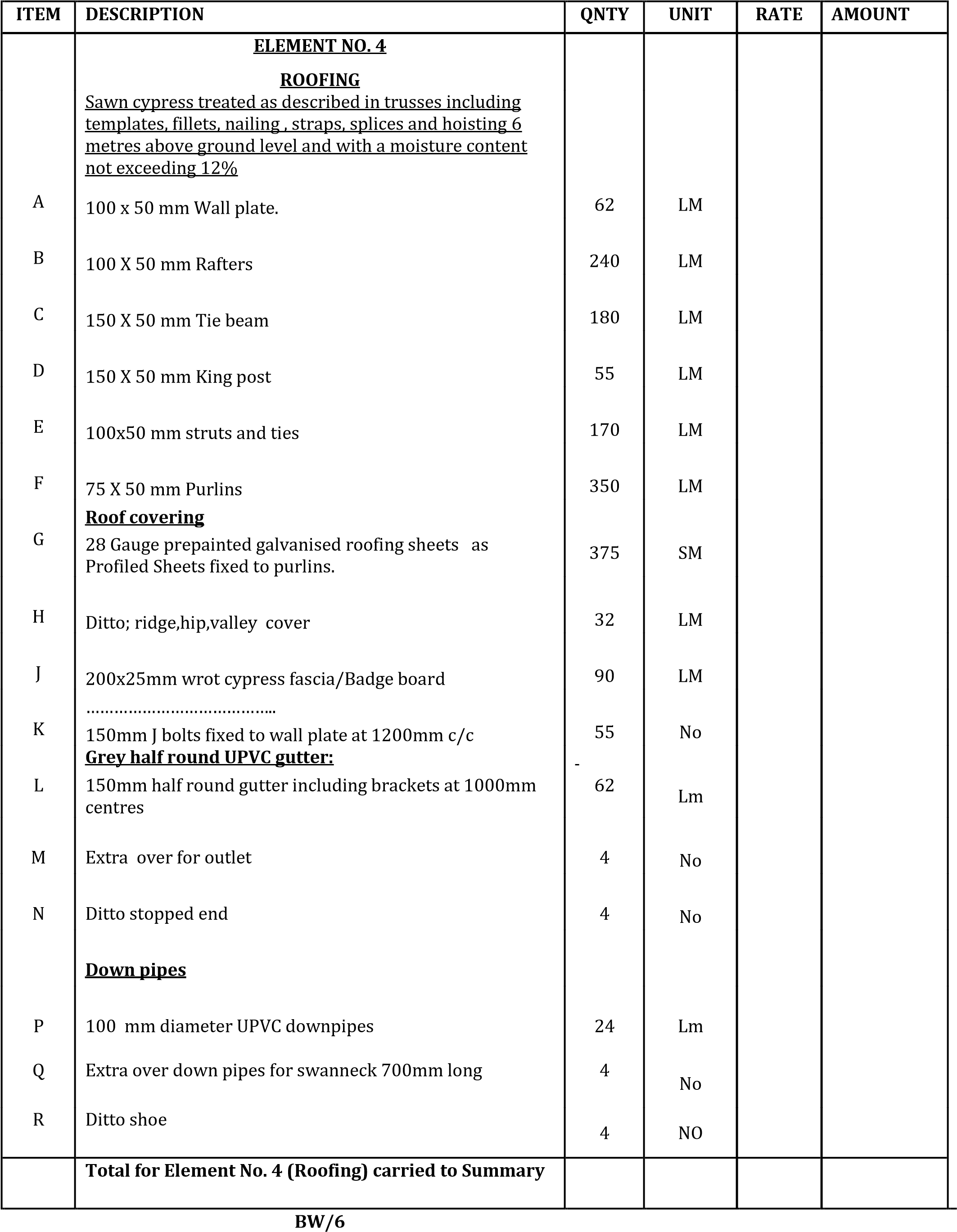 	 	BW/7 	 	 	 	 BW/8 	 	BW/9 	 	 	 	 	BW/10 	 	 	BW/11 	 	 	 	BW/12 	 	 	 	 BW/13 TOILETS 	 	 	T/1 	 	 	 	 	 	T/2 	 	 	 	 	 	T/3 	 	 	 	 	 	T/4 	 	 	 	 	 	T/5 	 	 	 	 	 	T/6 	 	 	 	 	 	T/7 	 	 	 BW/8 	 	 	 	  	 	 	 	 	BW/9 T/10 	 	 	 	  	 	 	 	 	T/11 	 	 	 	 T/12 	  	T/13 	  	  	  	  T/14 PLUMBING AND DRAINAGE 	 	PL/1 	 	PL/2 PL/3 	PL/4 	 	 	 	 PS      Amount in words [Kshs]…………………………………………………………………………………………………………………………… …………………………………………………………………………………………………………………………………………………. Contractor’s name ………………………………………………………………………………………………………………… ADDRESS                  ……………………………………………………………………………………………………………… DATE ……………………………………………………………………………………………………………………………………… SIGNATURE……………………………………………………………………………………………………………………………… WITNESS NAME ……………………………………………………………………………………………………………………… ADDRESS            ………………………………………………………………………………………………………………………… DATE                  ……………………………………………………………………………………………………………………… SIGNATURE      ………………………………………………………………………………………………………………………… 	GSUM 	 TENDER EVALUATION CRITERIA After tender opening, to determine responsiveness the tenders will be evaluated in 3 stages, namely: Mandatory Requirements Evaluation. Technical Evaluation. Financial Evaluation. DETERMINATION OF RESPONSIVENESS. STAGE 1-MANDATORY REQUIREMENTS EVALUATION This stage of evaluation shall involve examination of the pre-qualification conditions as set out in the Tender Advertisement Notice or Letter of Invitation to Tender and any other conditions stated in the bid document. The mandatory requirements for this tender are:-  Certified Copy of Valid National Constructions Authority registration certificate at least category 6 in building works (NCA-6).   Valid Bidder security/ Bid bond of at least 2% of the bid price in form of bank guarantee from a     reputable bank or PPOA authorized insurance company located in Kenya, valid for at least 120 days from the date of Bidder opening. Proof of Business Incorporation or Registration. Proof of Tax Payer Registration (PIN /VAT). Proof of Valid Tax Compliance. Proof of having a Single Business Permit. All pages must be serialized. Duly filled Tender Form. Filled Confidential Business Questionnaire Filled tender Questionnaire. The employer may seek further clarification/confirmation if necessary to confirm authenticity/compliance of any condition of the tender. The tenderers who do not satisfy any of the above requirements shall be considered Non-Responsive and their tenders will not be evaluated further. EV/1 STAGE 2 - TECHNICAL EVALUATION The technical score will consist of 80 points The tender document shall be examined based on the Instruction to Tenderers which states as follows: In accordance with clause 1.2 of Instruction to Tenderers, the tenderers will be required to provide evidence for eligibility of the award of the tender by satisfying the employer of their eligibility and adequacy of resources to effectively carry out the subject contract.  PARAMETER MAXIMUM POINTS The bidders must meet the following criteria, which must be demonstrated by attaching relevant documentary evidence  Key personnel - ------------------------------------------------------------------------------10 Contract Completed in the last three (3) years - --------------------------------------30 Schedules of contractors equipment -----------------------------------------------------5 iv. 	Audited Financial Report for the last 3 years------------------------------------------15 Evidence of Financial Resources (lines of credit,  overdraft etc) ------------------15 Name, Address and Telephone of Banks ------------------------------------------------1 Litigation History-----------------------------------------------------------------------------2 Authority to seek references from the Tenderer’s bankers. -------------.-----------2 Sanctity of the tender document ---------------------------------------------.------------2                                                                                                                                             TOTAL 100 Only candidates obtaining a score of 70% and above will qualify to proceed to stage 3 – Financial Evaluation STAGE 3 – FINANCIAL EVALUATION The Financial score will consist of 20 points The tender shall be evaluated using the following formula:- Sf=100xFm/F, in which  Sf  is the financial score,  Fm is the lowest price and  F is the price of the proposal under consideration. COMBINED TECHNICAL AND FINANCIAL SCORES: = ST x T% + SF x P% Where S, is the total combined scores of technical and financial scores St is the technical Score Sfis the financial Score is the weight given to the technical proposal and P is the weight given to the financial proposal Note T + P will be equal to 100% i.e. 80% + 20%=100% The   firm   achieving   the   highest   combined   technical   and   financial   score   will   be recommended for award of this tender. Preference where allowed in the evaluation of tenders shall not exceed 15%.  Special groups with AGPO Certificates i.e. youths, women and persons with disabilities will be considered. EV/2 COUNTY GOVERNMENT OF MOMBASA DEPARTMENT OF TRANSPORT, INFRASTRUCTURE AND PUBLIC WORKS DIRECTORATE OF PUBLIC WORKS PROPOSED CONSTRUCTION OF ECD CENTRE AT GOME PRIMARY SCHOOL Issued by; The Director Public Works Directorate Of Public Works P. O. Box 90350 Mombasa Client   The County Chief Officer, Education  Department of education ICT & MV 2035 P. O. Box 90440-80100 Mombasa MAY, 2019 TABLE OF CONTENTS PAGE INTRODUCTION ………………………………………… 2 	 SECTION I  INVITATION FOR TENDERS …………………………… 3-4 SECTION II  INSTRUCTIONS TO TENDERERS …………………… 5-12 SECTION III CONDITIONS OF CONTRACT ………………………… 13-23  	 	         APPENDIX TO CONDITIONS OF CONTRACT ………  	 	         APPENDIX TO CONDITIONS OF CONTRACT ……… 24-25 Year Volume Volume Currency                 Value Item of Equipment    Description, Make and age (years) Condition(new, good, poor) and number available Owned, leased (from whom?), or to be purchased (from whom?) __________________ _________(etc.)  ____________________________________ _________________________________ Position Name Years of experience (general) Years of experience in proposed position Project Manager __________________ ___________________ (etc.) (1) 	Portion of Works to be sublet:   	     [i)      Full name of Sub-contractor (1) 	Portion of Works to be sublet:   	     [i)      Full name of Sub-contractor (1) 	Portion of Works to be sublet:   	     [i)      Full name of Sub-contractor ……………………………… and address of head office: ……………………………… ……………………………… (ii) Sub-contractor’s experience of similar works carried out in the last 3 years with Contract value: 	 	 ……………………………… ……………………………… ……………………………… (2) Portion of Works to sublet: 	 Portion of Works to sublet: 	 ……………………………… ITEM 	  	DESCRIPTION 	 KSHS  	  	DESCRIPTION 	 KSHS  GENERAL PRELIMINARIES A. PRICING OF ITEMS OF PRELIMINARIES AND PREAMBLES Prices will be inserted against items of Preliminaries in the Contractor's priced   Bills of Quantities and Specification.  The Contractor shall be deemed to have included in his prices or rates for the various items in the Bills of Quantities or Specification for all costs involved in complying with all the requirements for the proper execution of the whole of the works in the Contract. B. ABBREVIATIONS Throughout these Bills, units of measurement and terms are abbreviated and shall be interpreted as follows:- C.M.                            Shall mean cubic metre S.M.                            Shall mean square metre L.M.                            Shall mean linear metre MM                              Shall mean Millimetre Kg.                              Shall mean Kilogramme No.                              Shall mean Number Prs.                              Shall mean Pairs B.S.                             Shall mean the British Standard Specification Published by the                                     British Standards Institution, 2 Park Street, London W.I.,                                      England. Ditto                            Shall mean the whole of the preceding description except as                                       qualified in the description in which it occurs. m.s.                             Shall mean measured separately. a.b.d                            Shall mean as before described. 	  	  	Carried to collection 	  	  	Carried to collection 	  	  	GP/01 	  	  	  	GP/01 	  	  	  	GP/01 	  ITEM 	  	DESCRIPTION 	 KSHS  	  	DESCRIPTION 	 KSHS  A. EXCEPTION TO THE STANDARD METHOD OF MEASUREMENT Attendance ; Clause B19(a) of the Standard Method of Measurement is deleted and the  following clause is substituted:- Attendance on nominated Sub-Contractors shall be given as an item in each case shall be deemed to include: allowing use of standing scaffolding, mess rooms, sanitary accommodation and welfare facilities; provision of special scaffolding where necessary; providing space for office accommodation and   for storage of plant and materials; providing light and water for their work: clearing away rubbish; unloading checking and hoisting: providing electric power and removing and replacing duct covers, pipe  casings and the like necessary for the execution and testing of Sub- Contractors' work  and being responsible for the accuracy of the same. Fix Only:- "Fix Only" shall mean take delivery at nearest railway station (Unless otherwise stated), pay all demurrage charges, load and transport to site where necessary, unload, store, unpack, assemble as necessary, distribute to position, hoist and fix only. B. EMPLOYER The  "Employer" is   The County Chief Officer – Education  .  The term "Employer" and "Government" wherever used in the  contract document shall be synonymous C. EMPLOYER REPRESENTATIVE The term "E.R." wherever used in these Bills of Quantities shall be deemed to imply the Project Manager as defined in Condition 1 of the Conditions of Contract or such person or persons as may be duly authorised to represent him on behalf of the Government. D. ARCHITECT The term "Architect" shall be deemed to mean "The E.R ." as defined above whose  address unless otherwise notified is DW/MOMBASA P.O. Box 90350 - 80100 Mombasa E. QUANTITY SURVEYOR The term "Quantity Surveyor" shall be deemed to mean "The E.R." as defined above address unless otherwise notified is DW/MOMBASA P.O. Box 90350 - 80100 Mombasa 	  	Carried to collection     	 GP/02 	     	 GP/02 	     	 GP/02 	 ITEM 	  	DESCRIPTION 	 KSHS  	  	DESCRIPTION 	 KSHS  A. ELECTRICAL ENGINEER The term "Electrical Engineer" shall be deemed to mean "The E.R." as defined above  address unless otherwise notified is DW/MOMBASA P.O. Box 90553 Mombasa B. MECHANICAL ENGINEER  The term "Mechanical Engineer" shall be deemed to mean "The E.R." as defined above address unless otherwise notified is DW/MOMBASA P.O. Box 90350 Mombasa C. STRUCTURAL ENGINEER  The term "Structural Engineer" shall be deemed to mean "The E.R" as defined above address unless otherwise notified is DW/MOMBASA P.O. Box 90350 Mombasa D. FORM OF CONTRACT  The Form of Contract shall be as stipulated in the Republic of Kenya's Standard Tender  Document for Procurement of Building Works(2006 Edition) included herein  The Conditions of Contract are also included herein Conditions of Contract These are numbered from AS ATTACHED  of these tender  documents. Particulars of insertions to be made in the Appendix to the Contract  Agreement will be found in the Particular Preliminaries part of these Bills of Quantities E. BOND. The Contractor shall find and submit on the Form of Tender and approved bank and who will be willing to be bound the Government in an amount equal to five  (5) per cent of the Contract amount for the due performances of the Contract  up to the date of completion as certified by the EMPLOYER REPRESENTATIVE and who will  when and if called upon, sign a Bond to that effect on the relevant standard form  included herein. (without the addition of any limitations) on the same day as the  Contract Agreement is signed, by the Government, the Contractor shall furnish within seven days another Surety to the approval of the Government. 	  	Carried to collection 	  	  	GP/03 	  	  	  	GP/03 	  	  	  	GP/03 	  	  	  	GP/03 	  ITEM 	  	DESCRIPTION 	 KSHS  	  	DESCRIPTION 	 KSHS  A. 	  	PLANT, TOOLS AND VEHICLES   	Allow for providing all scaffolding, plant, tools and vehicles required for the works   	except in so far as may be stated otherwise herein and except for such items specifically   	and only required for the use of nominated Sub-Contractors as described herein. No   	timber used for scaffolding, formwork or temporary works of any kind shall be used   	afterwards in the permanent work. B. 	  	TRANSPORT.   	Allow for transport of workmen, materials, etc., to and from the site at such hours and   	by such routes as may be permitted by the competent authorities. C. 	  	MATERIALS AND WORKMANSHIP.   	All materials and workmanship used in the execution of the work shall be of the best   	quality and description unless otherwise stated. The Contractor shall order all materials   	to be obtained from overseas immediately after the Contract is signed and shall also    	order materials to be obtained from local sources as early as necessary to ensure that    	they are onsite when required for use in the works. The Bills of Quantities shall not be   	used for the purpose of ordering materials. D. 	  	SIGN FOR MATERIALS SUPPLIED.   	The Contractor will be required to sign a receipt for all articles and materials supplied    	by the EMPLOYER REPRESENTATIVE at the time of taking deliver thereof, as having received    	them in good order and condition, and will thereafter be responsible for any loss or    	damage and for replacements of any such loss or damage with articles and/or materials    	which will be supplied by the EMPLOYER REPRESENTATIVE at the current market prices    	including Customs Duty and V.A.T., all at the Contractor's own cost and  expense,    	to the satisfaction of the EMPLOYER REPRESENTATIVE E. 	  	STORAGE OF MATERIALS   	The Contractor shall provide at his own risk and cost where directed on the site weather   	proof lock-up sheds and make good damaged or disturbed surfaces upon completion to   	the satisfaction of the EMPLOYER REPRESENTATIVE Nominated Sub-Contractors are to be  made liable for the cost of any storage accommodation provided especially for their use. Carried to collection 	  	  	GP/04 	  	  	  	GP/04 	  	  	  	GP/04 	  ITEM 	  	DESCRIPTION 	 KSHS  	  	DESCRIPTION 	 KSHS  	  	DESCRIPTION 	 KSHS  A. SAMPLES   	The Contractor shall furnish at his own cost any samples of materials or workmanship   	including concrete test cubes required for the works that may be called for by the EMPLOYER REPRESENTATIVE for his approval until such samples are approved by the    	EMPLOYER REPRESENTATIVE   	and the EMPLOYER REPRESENTATIVE, may reject any materials or workmanship   	not in his opinion  to be up to approved samples. The EMPLOYER REPRESENTATIVE shall   	arrange for the testing of such materials as he may at his discretion deem desirable, but   	the testing shall be made at the expense of the Contractor and not at the expense of the   	EMPLOYER REPRESENTATIVE. The Contractor shall pay for the testing in accordance with the   	current scale of testing charges laid down by the Ministry of Roads, Housing and Public    	Works.   	The procedure for submitting samples of materials for testing and the method of marking   	for identification shall be as laid down by the EMPLOYER REPRESENTATIVE The Contractor   	shall allow in his tender for such samples and tests except those in connection with   	nominated sub-contractors' work. B. 	  	GOVERNMENT ACTS REGARDING WORK PEOPLE ETC.   	Allow for complying with all Government Acts, Orders and Regulations in connection   	with the employment of Labour and other matters related to the execution of the works.   	In particular the Contractor's attention is drawn to the provisions of the Factory Act   	1950 and his tender must include for all costs arising or resulting from compliance with   	any Act, Order or Regulation relating to Insurances, pensions and holidays for   	workpeople or so the safety, health and welfare of the workpeople.    	The Contractor must make himself fully acquainted with current Acts and Regulations,   	including Police Regulations regarding the movement, housing, security and control of   	labour, labour camps , passes for transport, etc. It is most important that the   	Contractor, before tendering, shall obtain from the relevant Authority the fullest   	information regarding all such regulations and/or restrictions which may affect the   	organisation of the works, supply and control of labour, etc., and allow accordingly in   	his tender. No claim in respect of want of knowledge in this connection will be   	entertained. C. 	  	SECURITY OF WORKS ETC.   	The Contractor shall be entirely responsible for the security of all the works stores,   	materials, plant, personnel, etc., both his own and sub-contractors' and must provide all   	necessary watching, lighting and other precautions as necessary to ensure security   	against theft, loss or damage and the protection of the public. 	  	Carried to collection 	  	  	GP/05 	  	  	GP/05 	  	  	GP/05 	  	  	GP/05 ITEM   	DESCRIPTION 	 KSHS    	DESCRIPTION 	 KSHS    	DESCRIPTION 	 KSHS  A.   	PUBLIC AND PRIVATE ROADS.   	Maintain as required throughout the execution of the works and make good any   	damage to public or private roads arising from or consequent upon the execution of the   	works to the satisfaction of the local and other competent authority and the EMPLOYER REPRESENTATIVE B.   	EXISTING PROPERTY.   	The Contractor shall take every precaution to avoid damage to all existing property   	including roads, cables, drains and other services and he will be held responsible for and   	shall make good all such damage arising from the execution of this contract at his own   	expense to the satisfaction of the EMPLOYER REPRESENTATIVE C.   	VISIT SITE AND EXAMINE DRAWINGS.   	The Contractor is recommended to examine the drawings and visit the site the location   	of which is described in the Particular Preliminaries hereof. He shall be deemed to have   	acquainted himself therewith as to its nature, position, means of access or any other   	matter which, may affect his tender. No claim arising from his failure to comply with    	this recommendation will be considered. D.   	ACCESS TO SITE AND TEMPORARY ROADS.   	Means of access to the Site shall be agreed with the EMPLOYER REPRESENTATIVE prior to   	commencement of the work and Contractor must allow for building any necessary   	temporary access roads  for the transport of the materials,    	plant and workmen as may be required for the complete execution of the works including    	the provision of temporary culverts, crossings, bridges, or any other means of    	gaining access to the Site. Upon completion of the works, the Contractor shall remove    	such temporary access roads; temporary culverts, bridges, etc., and make good and    	reinstate all works and surfaces disturbed to the satisfaction of the EMPLOYER REPRESENTATIVE E.   	AREA TO BE OCCUPIED BY THE CONTRACTOR   	The area of the site which may be occupied by the Contractor for use of storage and for   	the purpose of erecting workshops, etc., shall be defined on site by the EMPLOYER REPRESENTATIVE   	Carried to collection 	  	  	GP/06 	  	  	GP/06 	  	  	GP/06 	  	  	GP/06 ITEM   	DESCRIPTION  KSHS   KSHS  A. OFFICE ETC. FOR THE PROJECT MANAGER The Contractor shall provide, erect and maintain where directed on site and afterwards dismantle the site office of the type noted in the Particular Preliminaries, complete with  Furniture. He shall also provide a strong metal trunk complete with strong hasp and staple fastening and two keys. He shall provide, erect and maintain a lock-up type water  or bucket closet for the sole use of the EMPLOYER REPRESENTATIVE including making temporary connections to the drain where applicable to the satisfaction of Government  and Medical Officer of Health and shall provide services of cleaner and pay all conservancy charges and keep both office and closet in a clean and sanitary condition from  commencement to the completion of the works and dismantle and make good disturbed  surfaces. The office and closet shall be completed before the Contractor is permitted to commence the works. The Contractor shall make available on the Site as and when  required by the "EMPLOYER REPRESENTATIVE" a modern and accurate level together with  levelling staff, ranging rods and 50 metre metallic or linen tape. B. WATER AND ELECTRICITY SUPPLY FOR THE WORKS The Contractor shall provide at his own risk and cost all necessary water, electric light and power required for use in the works. The Contractor must make his own arrangements for connection to the nearest suitable water main and for metering the water used. He must also provide temporary tanks and meters as required at his own cost and clear away when no longer required and make good on completion to the entire satisfaction of the EMPLOYER REPRESENTATIVE . The Contractor shall pay all charges in connection herewith. No guarantee is given or implied that sufficient water will be available from mains and the Contractor must make his own arrangements for augmenting this supply at his own cost. Nominated Sub--contractors are to be made liable for the cost of any water or electric current used and for any installation provided especially for their own use. C. SANITATION OF THE WORKS The Sanitation of the works shall be arranged and maintained by the Contractor to the satisfaction of the Government and/or Local Authorities, Labour Department and the EMPLOYER REPRESENTATIVE D. SUPERVISION AND WORKING HOURS The works shall be executed under the direction and to the entire satisfaction in all respects of the EMPLOYER REPRESENTATIVE who shall at all times during normal working hours have access to the works and to the yards and workshops of the Contractor and sub-Contractors or other places where work is being prepared for the contract. E. PROVISIONAL SUMS. The term "Provisional Sum" wherever used in these Bills of Quantities shall have the meaning stated in Section A item A7(i) of the Standard Method of Measurement mentioned in Condition No. 16 of the conditions of Contract. Such sums are net and no addition shall be made to them for profit.   	Carried to collection   	Carried to collection 	  	  	GP/07 	  	  	  	GP/07 	  	  	  	GP/07 	  	  	  	GP/07 	  ITEM   	DESCRIPTION  KSHS   KSHS  A.   	PRIME COST (OR P.C.) SUMS.   	The term "Prime Cost Sum" or "P.C. Sum" wherever used in these Bills of Quantities   	shall have the meaning stated in Section A item A7 (ii) of the Standard Method of   	firms nominated by the EMPLOYER REPRESENTATIVE to execute work or to provide and fix   	materials or goods as stated in Condition No. 20 of the Conditions of Contract are   	described herein as Nominated Sub-Contractors.    	Persons or firms so nominated to supply goods or materials are described herein as   	Nominated Suppliers. B.   	PROGRESS CHART.   	The Contractor shall provide within two weeks of Possession of Site and in agreement   	with the EMPLOYER REPRESENTATIVE a Progress Chart for the whole of the works including   	the works of Nominated Sub-Contractors ; one copy to be handed to the EMPLOYER REPRESENTATIVE   	and a further copy to be retained on Site. Progress to be recorded and   	chart to be amended as necessary as the work proceeds. C.   	ADJUSTMENT OF P.C. SUMS.   	In the final account all P.C. Sums shall be deducted and the amount properly expended   	upon the EMPLOYER REPRESENTATIVE'S order in respect of each of them added to the Contract   	sum. The Contractor shall produce to the EMPLOYER REPRESENTATIVE such quotations,   	invoices or bills, properly receipted, as may be necessary to show the actual details of the   	sums paid by the Contractor. Items of profit upon P.C. Sums shall be adjusted in the   	final account pro-rata to the amount paid. Items of "attendance" (as previously described)   	following P.C. Sums shall be adjusted pro-rata to the physical extent of the work   	executed (not pro-rata to the amount paid) and this shall apply even though the   	Contractor's priced Bill shows a percentage in the rate column in respect of them.    	Should the Contractor be permitted to tender and his tender be accepted of any work for   	which a P.C. Sum is included in these Bill of Quantities profit and attendance will be   	allowed at the same rate as it would be if the work were executed by a Nominated   	Sub-Contractor.   	Carried to collection 	  	  	GP/08 	  	  	GP/08 	  	  	GP/08 	  	  	GP/08 ITEM   	DESCRIPTION  KSHS   KSHS  A.   	ADJUSTMENT OF PROVISIONAL SUMS.   	In the final account all Provisional Sums shall be deducted and the value of the work   	properly executed in respect of them upon the EMPLOYER REPRESENTATIVE's order added to   	the Contract Sum. Such work shall be valued as described for Variations in Conditions   	No. 13of the Conditions of Contract, but should any part of the work be executed by a   	Nominated Sub-Contractor, the value of such work or articles for the work to be   	supplied by a Nominated Supplier, the value of such work or articles shall be treated as a   	P.C. Sum and profit and attendance comparable to that contained in the priced Bills of   	Quantities for similar items added. B.   	NOMINATED SUB-CONTRACTORS   	When any work is ordered by the EMPLOYER REPRESENTATIVE to be executed by nominated   	sub-contractors, the Contractor shall enter into sub-contracts as described in Condition   	No. 20 of the Conditions of Contract and shall thereafter be responsible for such   	sub-contractors in every respect. Unless otherwise described the Contractor is to provide   	for such Sub-Contractors any or all of the facilities described in these Preliminaries. The   	Contractor should price for these with the nominated Sub-contract Contractor's work   	concerned in the P.C. Sums under the description "add for Attendance". C.   	DIRECT CONTRACTS   	Notwithstanding the foregoing conditions, the Government reserves the right to place a   	"Direct Contract" for any goods or services required in the works which are covered by a   	P.C. Sum in the Bills of Quantities and to pay for the same direct. In any such   	instances, profit relative to the P.C. Sum the priced Bills of Quantities will be adjusted   	as described for P.C. Sums and allowed. D.   	ATTENDANCE UPON OTHER TRADESMEN, ETC.   	The Contractor shall allow for the attendance of trade upon trade and shall afford any   	tradesmen or other persons employed for the execution of any work not included in this   	Contract every facility for carrying out their work and also for use of his ordinary   	scaffolding. The Contractor, however, shall not be required to erect any special   	scaffolding for them. The Contractor shall perform such cutting away for and making   	good after the work of such tradesmen or persons as may be ordered by the EMPLOYER REPRESENTATIVE   	 and the work will be measured and paid for to the extent executed at rates   	provided in these Bills.   	Carried to collection 	  	  	GP/09 	  	  	  	GP/09 	  	  	  	GP/09 	  	  	  	GP/09 	  ITEM   	DESCRIPTION  KSHS   KSHS  A.   	INSURANCE   	The Contractor shall insure as required in Conditions Nos. 22 and 23 of the Conditions   	of Contract. No payment on account of the work executed will be made to the   	Contractor until he has satisfied the EMPLOYER REPRESENTATIVE either by production of an   	Insurance Policy or and Insurance Certificate that the provision of the foregoing   	Insurance Clauses have been complied with in all respects. Thereafter the EMPLOYER REPRESENTATIVE   	 shall from time to time ascertain that premiums are duly paid up by the   	Contractor who shall if called upon to do so, produce the receipted premium renewals    	for the EMPLOYER REPRESENTATIVE's inspection. B.   	PROVISIONAL WORK   	All work described as "Provisional" in these Bills of Quantities is subject to   	remeasurement in order to ascertain the actual quantity executed for which payment will   	be made. All "Provisional" and other work liable to adjustment under this Contract shall   	left uncovered for a reasonable time to allow all measurements needed for such   	adjustment to be taken by the EMPLOYER REPRESENTATIVE   	Immediately the work is ready for measuring, the Contractor shall give notice to the   	EMPLOYER REPRESENTATIVE. If the Contractor makes default in these respects he shall if the   	EMPLOYER REPRESENTATIVE so directs uncover the work to enable all measurements to be   	taken and afterwards reinstate at his own expense. C.   	ALTERATIONS TO BILLS, PRICING, ETC.   	Any unauthorized alteration or qualification made to the text of the Bills of Quantities   	may cause the Tender to be disqualified and will in any case be ignored.    	The Contractor shall be deemed to have made allowance in his prices generally to    	cover any items against which no price has been inserted in the priced Bills of Quantities.    	All items of measured work shall be priced in detail and the Tenders containing Lump    	Sums to cover trades or groups of work must be broken down to show the price of    	each item before they will be accepted. D.   	BLASTING OPERATIONS   	Blasting will only be allowed with the express permission of the EMPLOYER REPRESENTATIVE   	in writing. All blasting operations shall be carried out at the Contractor's sole risk and   	cost in accordance with any Government regulations in force for the time being, and any    	special regulations laid down by the EMPLOYER REPRESENTATIVE governing the use and storage    	of explosives.   	Carried to collection 	  	  	GP/10 	  	  	  	GP/10 	  	  	  	GP/10 	  	  	  	GP/10 	  ITEM   	DESCRIPTION  KSHS   KSHS  A.   	MATERIALS ARISING FROM EXCAVATIONS   	Materials of any kind obtained from the excavations shall be the property of the   	Government. Unless the EMPLOYER REPRESENTATIVE directs otherwise such materials shall be   	dealt with as provided in the Contract. Such materials shall only be used in the   	works, in substitution of materials which the Contractor would otherwise have had to   	supply with the written permission of the EMPLOYER REPRESENTATIVE Should such   	permission be given, the Contractor shall make due allowance for the value of the   	materials so used at a price to be agreed. B.   	PROTECTION OF THE WORKS.   	Provide protection of the whole of the works contained in the Bills of Quantities,   	including casing , casing up, covering or such other means as may be necessary to avoid   	damage to the satisfaction of the EMPLOYER REPRESENTATIVE and remove such protection   	when no longer required and make good any damage which may nevertheless have been   	done at completion free of cost to the Government. C.   	REMOVAL OF RUBBISH ETC.   	Removal of rubbish and debris from the Buildings and site as it accumulates and at the   	completion of the works and remove all plant, scaffolding and unused materials at   	completion. D.   	WORKS TO BE DELIVERED UP CLEAN   	Clean and flush all gutters, rainwater and waste pipes, manholes and drains, wash   	(except where such treatment might cause damage) and clean all floors, sanitary fittings,   	glass inside and outside and any other parts of the works and remove all marks,   	blemishes, stains and defects from joinery, fittings and decorated surfaces generally,   	polish door furniture and bright parts of metalwork and leave the whole of the buildings   	watertight, clean, perfect and fit for occupation to the approval of the EMPLOYER REPRESENTATIVE E.   	FIRM PRICE CONTRACT   	Unless otherwise specifically stated in the Particular Preliminaries this is a firm price   	Contract.   	Carried to collection 	  	  	GP/11 	  	  	  	GP/11 	  	  	  	GP/11 	  	  	  	GP/11 	  ITEM   	DESCRIPTION  KSHS   KSHS  A.   	GENERAL SPECIFICATION.   	For the full description of materials and workmanship, method of execution of the   	work and notes for pricing, the Contractor is referred to the Ministry of Roads and   	Public Works and Housing General Specification dated 1976 or any subsequent revision    	thereof which is issued as a separate document, and which shall be allowed in all respects    	unless it conflicts with the General Preliminaries, Trade Preambles or other items in    	these Bills of Quantities. B.   	TRAINING LEVY   	The Contractor's attention is drawn to legal notice No. 237 of October, 1971, which   	requires payment by the Contractor of a Training Levy at the rate of 1/4 % of the   	Contract sum on all contracts of more than Kshs. 50,000.00 in value. C.   	MATERIALS ON SITE   	All materials for incorporation in the works must be stored on or adjacent to the site   	before payment is effected unless specifically exempted by the EMPLOYER REPRESENTATIVE.   	This includes the materials of the Main Contractor, Nominated Sub-Contractors and    	Nominated Suppliers. D.   	HOARDING   	The Contractor shall enclose the site or part of the works under construction with a    	hoarding 2400 mm high consisting of iron sheets on 100 x 50 mm timber posts firmly    	secured at 1800 mm centres with two 75 x 50 mm timber rails. The Contractor is in    	addition required to take all precautions necessary for the safe custody of the works,   	materials, plant, public and Employer's property on the site. E.   	CONTRACTOR'S SUPERINTENDENCE/SITE AGENT   	The Contractor shall constantly keep on the works a literate English speaking Agent or   	Representative, competent and experienced in the kind of work involved who shall give   	his whole experience in the kind of work involved and shall give his whole time to the   	superintendence of the works. Such Agent or Representative shall receive on behalf of   	the Contractor all directions and instructions from the EMPLOYER REPRESENTATIVE and such   	directions shall be deemed to have been given to the Contractor in accordance with the   	Conditions of Contract. 	  	  	Carried to Collection 	  	  	Carried to Collection 	  	  	GP/12 	  	  	GP/12 	  	  	GP/12 	  	  	GP/12 ITEM   	DESCRIPTION  KSHS          COLLECTION Brought Forward From Page GP/1 Brought Forward From Page GP/2 Brought Forward From Page GP/3 Brought Forward From Page GP/4 Brought Forward From Page GP/5 Brought Forward From Page GP/6 Brought Forward From Page GP/7 Brought Forward From Page GP/8 Brought Forward From Page GP/9 Brought Forward From Page GP/10 Brought Forward From Page GP/11 Brought Forward From Page GP/12 TOTAL FOR GENERAL PRELIMINARIES CARRIED TO SUMMARY                                                                                  	  	  	GP/13 TOTAL FOR GENERAL PRELIMINARIES CARRIED TO SUMMARY                                                                                  	  	  	GP/13 TOTAL FOR GENERAL PRELIMINARIES CARRIED TO SUMMARY                                                                                  	  	  	GP/13 TOTAL FOR GENERAL PRELIMINARIES CARRIED TO SUMMARY                                                                                  	  	  	GP/13 ITEM DESCRIPTION K.SHS PARTICULAR PRELIMINARIES A PRICING ITEMS OF PRELIMINARIES Prices SHALL BE INSERTED against items of “preliminaries” in the tenderer’s priced Bills of Quantities. The contractor is advised to read and understand all preliminary items. B DESCRIPTION OF THE WORKS The works to be carried out under this contract involves; Construction works.   C FLOOR AREAS The gross floor areas are as drawings. D MEASUREMENTS In the event of any discrepancies arising between the Bills of Quantities and the actual works, the site measurements shall generally take precedence. However, such discrepancies between any contract documents shall immediately be referred to the EMPLOYER REPRESENTATIVE in accordance with Clause 22 of the Conditions of Contract.  The discrepancies shall then be treated as a variation and be dealt with in accordance with Clause 22 of the said Conditions. E LOCATION OF SITE The site of the proposed works is in GOME PRIMARY SCHOOL, Mombasa county. The Contractor is advised to visit the site, to familiarize with the nature and position of the site. No claims arising from the Contractor’s failure to do so will be entertained. F SIGNING OF THE TENDER DOCUMENTS The bidder shall append his / her signature and / or company‘s rubberstamp on each and every page of tender document. Carried to collection ITEM DESCRIPTION K.SHS A DEMOLITIONS AND ALTERATIONS The Contractor is to allow for all temporary protection required during the works including ordinary and special dust screens, hoardings, barriers, warning signs, etc as directed by the Project Manager and  as necessary for the adequate propping and protection of existing property, finishes, workmen employed on the site, employer's agents and the public. Any damage or loss incurred due to the insufficiency of such protection must be made good by the Contractor. All protective devices are to be removed on completion of the works and any necessary making good consequent upon this is to be executed to the satisfaction of the Project Manager The works shall be propped, strutted and supported as necessary before any alteration or demolition work commences. Prices shall include for all cleaning and preparatory work to structure and finishes and for making good to all finishes on completion whether or not specifically described. Unless described as set aside for re-use all arising debris and surplus materials shall be carefully removed from building and carted away from site. The Contractor shall be entirely responsible for any breakage or damage which may occur to materials required for re-use during their removal unless it is certified by the Project Manager that such damage or breakage was inevitable as a result of the condition of the item concerned B CLEARING AWAY The Contractor shall remove all temporary works, rubbish, debris and surplus materials from the site as they accumulate and upon completion of the works, remove and clear away all plant, equipment, rubbish, unused materials and stains and leave in a clean and tidy state to the reasonable satisfaction of the Project Manager. The whole of the works shall be delivered up clean, complete and in perfect condition in every respect to the satisfaction of the Project Manager. C CLAIMS It shall be a condition of this contract that upon it becoming reasonably apparent to the Contractor that he has incurred losses and / or expenses due to any of the contract conditions, or by any other reason whatsoever, he shall present such a claim or intent to claim notice to the EMPLOYER REPRESENTATIVE within the contract period. No claim shall be entertained upon the expiry of the said contact period. Carried to collection ITEM DESCRIPTION K.SHS A PAYMENTS The tenderer’s attention is drawn to the fact that the GOVERNMENT DOES NOT MAKE ADVANCE PAYMENTS but pays for work done and materials delivered to sit: all in accordance with Clause 23 of the Conditions of Contract Agreement. In order to facilitate this, a list of the general component elements for the works is given at the summary page of these specifications and the tenderer is requested to break down his tender sum commensurate to the said elements B PREVENTION OF ACCIDENT, DAMAGE OR LOSS The Contractor is notified that these works are to be carried out on a restricted site where the client is going on with other normal activities. The Contractor is thus instructed to take reasonable care in the execution of the works as to prevent accidents, damage or loss and disruption of activities being carried out by the Client. The Contractor shall allow in his rates any expense he deemed necessary by taking such care within the site. C WORKING CONDITIONS The Contractor shall allow in his rates for any interference that he may encounter in the course of the works for the Client may in some cases ask the Contractor not to proceed with the works until some activities within the site are completed, as the facility will be operating as usual during the course of the contract. D SIGNBOARD Allow for providing, erecting, maintaining throughout the course of the Contract and afterwards clearing away a signboard as designed, specified and approved by the Project Manager. E LABOUR CAMPS The Contractor shall not be allowed to house labour on site.  Allow for transporting workers to and from the site during the tenure of the contract. F MATERIALS FROM DEMOLITIONS Any materials arising from demolitions and not re-used shall become the property of Employer The Contractor shall allow in his rates the cost of transporting the demolished materials as directed. Carried to collection ITEM DESCRIPTION K.SHS A PRICING RATES The tenderer shall include for all costs in executing the whole of the works, including transport, replacing damaged items, fixing, all to comply with the said Conditions of Contract. B SECURITY The Contractor shall allow for providing adequate security for the works and the workers in the course of execution of this contract.  No claim will be entertained from the Contractor for not maintaining adequate security for both the works and workers. C URGENCY OF THE WORKS The Contractor is notified that these “works are urgent” and should be completed within the period stated in these Particular Preliminaries. The Contractor shall allow in his rates for any costs he/ she deems that he/she may incur by having to complete these works within the stipulated contract period. D PAYMENT FOR MATERIALS ON SITE All materials for incorporation in the works must be stored on site before payment is effected, unless specifically exempted by the Project Manager.  This is to include materials of the Contractor, nominated sub-Contractors and nominated suppliers. E EXISTING SERVICES Prior to the commencement of any work, the Contractor is to ascertain from the relevant authority the exact position, depth and level of all existing services in the area and he/she shall make whatever provisions may be required by the authorities concerned for the support, maintenance and protection of such services. F CONTRACT COMPLETION PERIOD The contract completion period in accordance with condition 31 of the Conditions of contract must be adhered to. The ‘EMPLOYER REPRESENTATIVE‘ shall  strictly monitor the Contractors progress in relation to the progress chart  and should it be found necessary  the ‘EMPLOYER REPRESENTATIVE’  shall inform  the Contractor  in writing that his  actual performance on  site is not  satisfactory .In all such cases  the Contractor shall accelerate  his rate of  performance production  and progress by all means such as additional labour,plant,  e.t.c and working overtime all at his cost.     Carried to collection ITEM DESCRIPTION K.SHS A PERFORMANCE BOND A bond of 5% of the contract sum will be required in accordance with clause 6.00 (as amended) on award of contract of the Instructions to Tenderer’s. No payment on account for the works executed will be made to the contractor until he has submitted the Performance Bond to the Project Manager duly signed, sealed and stamped from an approved Bank. B TENDER DOCUMENTS Tender documents are as listed in Clause 2.1 of the Instruction to Tenderer’s Page STD/8 A DELIVERY OF TENDER Tenders and all documents in connection therewith, as specified    above must be delivered in the addressed envelope which should be properly  sealed and deposited at the offices as specified in the letter accompanying these documents or as indicated in the advertisement. Tenders will be opened at the time specified in the letter accompanying these Tender Documents or as indicated in the advertisement. Tenders delivered/received later than the above time will not be opened. C VALUE ADDED TAX The Contractor’s attention is drawn to the Legal Notice in the Finance Act part 3 Section 21(b) operative from 1st September, 1993 which requires payment of VAT on all contracts. The Contractor should therefore include allowance in his rates and prices for prices for VAT and any other Government taxes currently in force. NB: VAT shall be added at the Grand Summary page Carried to collection ITEM DESCRIPTION K.SHS A PARTICULARS OF INSERTIONS TO BE MADE IN APPENDIX TO CONTRACT AGREEMENT The following are the insertions to be made in the appendix to the Contract Agreement: - Period of Final Measurement: 3 Months From Practical completion Defects Liability Period: 6 Months from Practical completion Date for Possession: To be agreed with the ‘EMPLOYER REPRESENTATIVE Date for Completion: 32 Weeks from date of Possession Liquidated and Ascertained:  At the rate of Kshs.. 5,000… per                     week or part thereof Prime cost sums for which ……………………………………………         The Contractor desires to tender ……………………………………… Period of Interim Certificates: Monthly Period of Honouring Certificates: 30 days Percentage of Certified Value Retained: 10% Limit of Retention Fund: 10% Carried to collection 0.00 ITEM DESCRIPTION K.SHS COLLECTION Brought forward from page PP/1 Brought forward from page  PP/2 Brought forward from page PP/3 Brought forward from page PP/4 Brought forward from page PP/5 Brought forward from page PP/6 TOTAL FOR PARTICULAR PRELIMINARIES CARRIED TO GRAND SUMMARY PAGE ITEM DESCRIPTION QNTY UNIT RATE  AMOUNT  ELEMENT NO. 1 SUBSTRUCTURES All Provisional A Clear  site of all grass and small trees grabbing roots and cart away from site 310 SM B Excavate to remove top vegetable soil average 250mm deep and load wheel and cart away from site 280 SM C Excavate for foundation strip footing   not exceeding 1.5m deep. 80 CM D E F Excavate for  column base  not exceeding 1.5m deep. Extra over all kinds of excavation for excavating coral hard rock. Allow for keeping excavations free from all water by pumping or otherwise. 120 CM CM ITEM D E F Excavate for  column base  not exceeding 1.5m deep. Extra over all kinds of excavation for excavating coral hard rock. Allow for keeping excavations free from all water by pumping or otherwise. 30 CM CM ITEM D E F Excavate for  column base  not exceeding 1.5m deep. Extra over all kinds of excavation for excavating coral hard rock. Allow for keeping excavations free from all water by pumping or otherwise. CM CM ITEM G Ditto; for plunking and strutting to sides of excavations. Disposals ITEM H Return fill and ram selected excavated material around foundations. 90 CM J Load and cart away from site surplus excavated material and deposit in approved dumping area.  Imported Filling 110 CM K Approved hardcore filling to make up levels, well watered and compacted in layers not exceeding 150mm thick 120 CM L 50 mm thick stone dust blinding to surfaces of hardcore 250 SM Carried to collection page BW/3 ITEM DESCRIPTION QNTY UNIT RATE  AMOUNT  50 mm thick plain concrete (1:4:8 - class 15/20mm) blinding to: A Strip,Column footing. Vibrated reinforced concrete class 20 in: 150 SM B Strip footing. 13 CM C Column footing 30 CM D  Column and ground beam 17 CM E 150mm thick ground floor slab Deformed  reinforcement bars including bends, hooks and tying wire 270 SM F K20 600 Kgs G K16 150 Kgs H K12 600 Kgs J K10 300 Kgs K K8 Steel mesh fabric reinforcement to BS 4483 650 Kgs L Steel fabric mesh  reinforcement  type A142  weighing  2.22Kg/M2 and to BS 4483  and with 150 mm side laps (measured net - no allowance for laps) Damp proof membrane 270 SM M 1000 gauge polythene sheeting laid under concrete floor bed. Anti-termite treatment 270 SM N "Dragnet" or other equal and approved antitermite insectside treatment to blinded hardcore surfaces applied in accordance with manufacturer's instructions. 270 SM Carried to collection page BW/3 ITEM DESCRIPTION QNTY UNIT RATE  AMOUNT  ELEMENT NO. 1 CONT'D Sawn formwork to : A Sides of strip footing. 40 SM B Verticle sides of Column footing, ground beam and columns 240 SM C Edges of ground floor bed exceeding 75mm but not exceeding 150mm girth. Chisel dressed Coral block walling   bedded and jointed in cement and sand mortar mix 1:4 reinforced with 25x2mm hoop iron every alternate course 110 LM D 200 mm thick   180 SM E Exra over ditto for 300x200mm pier 0 LM F Exra over ditto for 350x200mm pier Bituminous Damp Proof Course bedded and jointed in  cement sand mortar 1:3.  0 LM G 200 mm wide. 100 LM H 150mm thick Cement and sand (1:4) rendering 0 LM J 12mm thick cement and sand render mix 1:4 to plinth surfaces. 30 SM K Prepare and apply three coats of bituminous paint to rendered surfaces. Total to Collection COLLECTION  Brought forward from page BW/1 Brought forward from page BW/2 Brought forward from above 30 SM K Prepare and apply three coats of bituminous paint to rendered surfaces. Total to Collection COLLECTION  Brought forward from page BW/1 Brought forward from page BW/2 Brought forward from above 30 SM K Prepare and apply three coats of bituminous paint to rendered surfaces. Total to Collection COLLECTION  Brought forward from page BW/1 Brought forward from page BW/2 Brought forward from above 30 SM Total for Element No. 1 (Substructure) carried to summary Total for Element No. 1 (Substructure) carried to summary Total for Element No. 1 (Substructure) carried to summary ITEM DESCRIPTION QNTY UNIT RATE  AMOUNT  ELEMENT NO. 2 REINFORCED CONCRETE SUPERSTRUCTURE   Vibrated reinforced concrete (1:2:4)in A Columns  15 CM B Beam  32 CM C Stairs and Ramp 10 CM D 150mm suspended floor slab 230 SM D 75mm suspended canopies Deformed  reinforcement bars including bends, hooks and tying wire 14 SM E K20 2500 Kgs F K16 2850 Kgs F K12 1500 Kgs G K10 5250 Kgs H K8 Sawn formwork to 0 KG J Sides of columns 220 SM K Sides and soffits of beams  390 SM L Soffits of suspended floor slab, ramp and canopies 300 SM M Edges of floor slab, Ramp 75-150mm thick 120 LM Total for Element No. 2 Carried to Summary ITEM DESCRIPTION QNTY UNIT RATE  AMOUNT  ELEMENT NO. 3 WALLING Machine cut Coral block walling   bedded and jointed in cement and sand mortar mix 1:4 reinforced with 25x2mm hoop iron every alternate course A 200 mm thick;  Supply and fix the following Precast  products  500 SM B 150x150x150mm thick precast concrete vent blocks bedded and jointed in cement sand mortar Railing  80 SM C Fabricate Supply and fix 900mm high handrail comprising of 50x2mm thick Circular hollow section handrail and balustrades and 25x2mm thick CHS balusters space at 75mm centres and delivered primed  finished with two coats gloss oil paint 70 LM Total for Element No. 3 (Walling) carried to Summary ITEM DESCRIPTION QNTY UNIT RATE AMOUNT ELEMENT NO. 5 Doors  A Fabricate deliver and fix 1200x2700mm high  MS   door fabricated from 40x40x3mm angle framing  32x32x3mm  stiles bottom, top and intermediate rails infilled with 14 gauge MS panelled sheet ,including  all necessary ironmongery delivered primed  5 NO B Ditto door size 900x2700 Prepare surfaces and apply  three coats gloss oil paint  to :-   3 NO C General surfaces of Metal 45 SM Total for Element No. 5 (Doors ) Carried to Summary ITEM DESCRIPTION QNTY UNIT RATE AMOUNT ELEMENT NO. 6 WINDOW A 150x200x30mm clay window cill Supply and fix the following Heavy duty UPVC framed sliding window including all necessary ironmongery and 5mm one way sheet glass fixed with aluminium beading. Fabricated as per design provided. 55 LM B Window size 1800x1800mm  26 No C Window size 1200x1800mm  Burglar proofing  Fabricate deliver steel grilled burglar proofing window  comprising of 25 x 25x 3mm SHS framing,   infilled with  16mm diameter mild steel diamond patterned bars at 125mm centers pinning lugs in coral block wall and including three coats gloss oil paint  to approval 1 No D Window size 1800x1800mm  11 No E Window size 1200x1800mm  1 No Total for Element  No 6 (windows)Carried to Summary ITEM DESCRIPTION QNTY UNIT RATE AMOUNT ELEMENT NO. 7 FINISHES Wall Finishes A 12 mm thick cement and sand render  1:4; steel trowelled  Painting and decorating  360 SM B Prepare and apply three coats permaplast (long lasting) exterior paint on general surfaces Lime plaster, (1:2:9) 440 SM C 12 mm thick cement and sand plaster 1:4; steel trowelled  Painting and decorating  670 SM D Prepare and apply three  coats of silk vinyl emulsion paint on general surfaces of walls Ceiling Finishes-Ground floor 750 SM E 12 mm thick cement and sand plaster 1:4; steel trowelled  Painting and decorating  270 SM F Prepare and apply three  coats of vinyl matt emulsion paint on ceiling soffits,canopies,stairs,Ramp  and landing  Paving slabs 300 SM G 200mm thick murram base including all necessary excavations  50 SM H 600x600x50mm thick precast paving slabs 50 SM   J 50mm thick quarry dust blinding to receive paving slabs 50 SM Total Carried to collection ITEM DESCRIPTION QNTY UNIT RATE AMOUNT Floor finishes. 40mm thick Terrazzo paving (25mm c+s backing screed and 15mm thick terrazzo) including plastic dividing strips A Floor, Landings  and Ramp 530 SM B Ditto 100mm high skirting 350 LM C 300 mm wide treads  22 LM D 150 mm high strings to profile of treads and risers  12 LM E 150 mm high risers  The following in 6NO Pin board.- 24 LM F 12mm thick celotex fibre board  18 SM G 40x25mm timber beading  ……………. 33 LM H 4800x1200mm high blackboard complete with plaster ,timber beading and painting Ceiling finish-FIRST FLOOR The following in sawn celcured cypress 4 NO J 50x50mm brandering  500 LM K 75x50mm brandering  …………………………… 600 LM L 12mm thick chip board to ceiling 300 SM M Extra over trap door  4 NO N 100x25mm cornice  Painting and decorating  350 LM P Prepare and apply three  coats of vinyl matt emulsion paint on ceiling soffits Total to Collection COLLECTION  Brought forward from page BW/9 Brought forward from above 300 SM P Prepare and apply three  coats of vinyl matt emulsion paint on ceiling soffits Total to Collection COLLECTION  Brought forward from page BW/9 Brought forward from above 300 SM P Prepare and apply three  coats of vinyl matt emulsion paint on ceiling soffits Total to Collection COLLECTION  Brought forward from page BW/9 Brought forward from above 300 SM Total for Element  No 7 (Finishes)Carried to Summary ITEM DESCRIPTION QTY UNIT RATE AMOUNT ELECTRICAL INSTALLATION Supply, install test and commission the following:- Lighting circuits A Lighting points drawn in concealed 20mmØ pvc heavy gauge conduit comprising of 3 x 1.5mm2 pvc/sc Cu cables. 36 No B Ditto lighting points for 2 way switching. 12 No. C 5Amp white moulded ivory flush mounting 1 way 2 gang plate switch as MK/CRABTREE/MEM or equal and approved equivalent. 18 No. D Ditto but 2 way 2 gang  4 No. E 1 x 1200mm single batten fluorescent luminaire fitting complete with prismatic diffuser as THORN or equal and approved equivalent. 42 No. F  8w fluorescent bulkhead luminaire fitting as THORN or equal and approved equivalent. Power circuits 6 No. G Ditto 13Amp socket outlet power points drawn in concealed 20mmØ pvc heavy gauge conduit comprising of 3 x 2.5mm2 pvc/sc Cu cables. 11 No.  H Ceiling fan power points drawn in 20mmØ pvc heavy gauge conduit comprising of 3 x 1.5mm2 pvc/sc Cu cables. 20 No.  Total carried to collection ITEM DESCRIPTION QTY UNIT RATE AMOUNT A 1400mm ceiling fans as orient deluxe 20 NO B 13A twin switched socket outlet as Mem or approved equivalent 11 NO C 8-way consumer units as Crabtree or approved equivalent  2 NO D MCB's as crabtree or approved equivalent (i) 5A 4 NO (ii) 10A 4 NO (iii) 20A 2 NO (v) Blanking plate for ways NOT connected  4 No E Sub mains from main distribution board to consumer units comprising of 4 x16mm2 armoured cable. Earthing 10 LM F Earthing using 1 x 6.0mm2  pvc/sc Cu cable insulated green (ECC) earth wire drawn in concealed 20mmØ pvc heavy gauge conduit and complete with rod, clamp and chamber. Allow a sum of Kenya Shillings Seventy thousand only for connection and attendance by Kenya Power ITEM G Meter box to accommodate KPLC meter, cut out and MCCB. 1 No H 80 Amps MCCB as Merlin Gerin SUB-TOTAL Brought forward from page BW/12 Total from above 1 No H 80 Amps MCCB as Merlin Gerin SUB-TOTAL Brought forward from page BW/12 Total from above 1 No H 80 Amps MCCB as Merlin Gerin SUB-TOTAL Brought forward from page BW/12 Total from above 1 No Total carried to grand summary ITEM DESCRIPTION PAGE AMOUNT SUMMARY A SUBSTRUCTURE BW/3 B REINFORCED CONCRETE SUPERSTRUCTURE BW/4 C WALLING BW/5 D ROOF CONSTRUCTION BW/6 E DOORS  BW/7 F WINDOWS BW/8 G FINISHES BW/10 G ELECTRICAL BW/12 TOTAL BUILDERS WORKS  CARRIED TO GRAND SUMMARY ITEM DESCRIPTION QNTY UNIT RATE  AMOUNT  STUDENT TOILET A Excavate for foundation strip footing   not exceeding 1.5m deep. Disposals 30 CM B Return fill and ram selected excavated material around foundations. 16 CM C Spread on site surplus excavated material Imported Filling 14 CM D Approved hardcore filling to make up levels, well watered and compacted in layers not exceeding 150mm thick 15 CM E 50 mm thick stone dust blinding to surfaces of hardcore Vibrated reinforced concrete class 20 in: 45 SM F Strip footing and beams 8 CM G 150mm thick ground floor slab High tensile ribbed  reinforcement  bars BS 4461 as described in : 50 SM H Assorted reinforcements Steel mesh fabric reinforcement to BS 4483 100 Kgs J Steel fabric mesh  reinforcement  type A142  weighing  2.22Kg/M2 and to BS 4483  and with 150 mm side laps (measured net - no allowance for laps) Supply and fix the following Precast  products  50 SM K 150x150x150mm thick precast concrete vent blocks bedded and jointed in cement sand mortar 10 SM TOTAL CARRIED TO COLLECTION ITEM DESCRIPTION QNTY UNIT RATE  AMOUNT  Damp proof membrane -  A 1000 gauge polythene sheeting laid under concrete floor bed. Anti-termite treatment 50 SM B "Dragnet" or other equal and approved antitermite insectside treatment to blinded hardcore surfaces applied in accordance with manufacturer's instructions. Sawn formwork to : 50 SM C Sides of strip footing and beams 25 SM D Edges of ground floor bed exceeding 75mm but not exceeding 150mm girth. Chisel dressed Coral block walling   bedded and jointed in cement and sand mortar mix 1:4 reinforced with 25x2mm hoop iron every alternate course 30 LM E 200 mm thick   100 SM F 100mm thick wall Bituminous Damp Proof Course bedded and jointed in  cement sand mortar 1:3.  50 SM G 200 mm wide. 32 LM H 100 mm wide. 15 LM TOTAL CARRIED TO COLLECTION ITEM DESCRIPTION QNTY UNIT RATE AMOUNT ROOFING  Sawn cypress treated as described in trusses including templates, fillets, nailing , straps, splices and hoisting 4 metres above ground level and with a moisture content not exceeding 12% A 100 x 50 mm Wall plate.  10 LM B 100 X 50 mm Rafters 23 LM C 100 X 50 mm bottom chord 6 LM F 75 X 50 mm Purlins Roof covering 40 LM G 28 Gauge prepainted galvanized roofing sheets   as   Profiled Sheets fixed to purlins. 32 SM H Ditto; ridge,hip,valley  cover 7 LM J 200x25mm wrot cypress fascia/Badge board ………………………………….. 23 LM K 150mm J bolts fixed to wall plate at 1200mm c/c 10 No TOTAL CARRIED TO COLLECTION ITEM DESCRIPTION QNTY UNIT RATE AMOUNT Doors A 800x2100mm braced, ledged wrot mvule door complete with 100x50mm wrot mvule  frame 150mm hinges and 2no tower bolts Prepare surfaces and apply  three coats gloss oil paint  to :-   10 NO B General surfaces of timber Floor finishes. 45 SM C 25 mm thick cement sand (1:4) screed finished to receive ceramic tiles 45 Sm D Prepare surface supply and fix 300x300 x 10mm ceramic   floor tiles fixed to floor with cement grout Wall finishes 45 Sm E 12mm thick cement and sand render mix 1:4 to  wall surfaces 220 SM F Prepare and apply three  coats  emulsion paint on general surfaces of walls ………………… 130 SM G 200x250x8 mm coloured glazed ceramic wall tiles with cement grout Total carried to Collection COLLECTION  Brought forward from page T/1 Brought forward from page T/2 Brought forward from page T/3 Brought down from above  100 SM G 200x250x8 mm coloured glazed ceramic wall tiles with cement grout Total carried to Collection COLLECTION  Brought forward from page T/1 Brought forward from page T/2 Brought forward from page T/3 Brought down from above  100 SM G 200x250x8 mm coloured glazed ceramic wall tiles with cement grout Total carried to Collection COLLECTION  Brought forward from page T/1 Brought forward from page T/2 Brought forward from page T/3 Brought down from above  100 SM TOTAL CARRIED TO SUMMARY ITEM DESCRIPTION QNTY UNIT RATE  AMOUNT  STAFF  TOILET A Excavate for foundation strip footing   not exceeding 1.5m deep. Disposals 18 CM B Return fill and ram selected excavated material around foundations. 9 CM C Spread on site surplus excavated material Imported Filling 9 CM D Approved hardcore filling to make up levels, well watered and compacted in layers not exceeding 150mm thick 10 CM E 50 mm thick stone dust blinding to surfaces of hardcore Vibrated reinforced concrete class 20 in: 15 SM F Strip footing and beams 5 CM G 150mm thick ground floor slab High tensile ribbed  reinforcement  bars BS 4461 as described in : 20 SM H Assorted reinforcements Steel mesh fabric reinforcement to BS 4483 85 Kgs J Steel fabric mesh  reinforcement  type A142  weighing  2.22Kg/M2 and to BS 4483  and with 150 mm side laps (measured net - no allowance for laps) Supply and fix the following Precast  products  20 SM K 150x150x150mm thick precast concrete vent blocks bedded and jointed in cement sand mortar 10 SM TOTAL CARRIED TO COLLECTION ITEM DESCRIPTION QNTY UNIT RATE  AMOUNT  Damp proof membrane A 1000 gauge polythene sheeting laid under concrete floor bed. Anti-termite treatment 20 SM B "Dragnet" or other equal and approved ant termite insectside treatment to blinded hardcore surfaces applied in accordance with manufacturer's instructions. Sawn formwork to : 20 SM C Strip footing and beams 25 SM D Edges of ground floor bed exceeding 75mm but not exceeding 150mm girth. Chisel dressed Coral block walling   bedded and jointed in cement and sand mortar mix 1:4 reinforced with 25x2mm hoop iron every alternate course 20 LM E 200 mm thick   80 SM F 100mm thick wall Bituminous Damp Proof Course bedded and jointed in  cement sand mortar 1:3.  20 SM G 200 mm wide. 18 LM H 100 mm wide. 7 LM TOTAL CARRIED TO COLLECTION ITEM DESCRIPTION QNTY UNIT RATE AMOUNT ROOFING  Sawn cypress treated as described in trusses including templates, fillets, nailing , straps, splices and hoisting 4 meters above ground level and with a moisture content not exceeding 12% A 100 x 50 mm Wall plate.  12 LM B 100 X 50 mm Rafters 23 LM C 100 X 50 mm bottom chord 6 LM F 75 X 50 mm Purlins Roof covering 45 LM G 28 Gauge prepainted galvanized roofing sheets   as   Profiled Sheets fixed to purlins. 32 SM H Ditto; ridge,hip,valley  cover 7 LM J 200x25mm wrot cypress fascia/Badge board ………………………………….. 23 LM K 150mm J bolts fixed to wall plate at 1200mm c/c Water Tank Tower The following in hot rolled steel sections in welded or bolted joints  primed and painted in three coats gloss oil  paints 10 No L 75mm x4mm thick CHS steel stanchion in  1000x1000x200 reinforced concrete base and stanchion embedded in 300x300x1000mm high RC stud column including all necessary reinforcement ,excavations and backfilling   24 LM M 75x50X3mm RHS in joists 15 LM N 20mm diameter bracing  12 LM TOTAL CARRIED TO COLLECTION ITEM DESCRIPTION QNTY UNIT RATE AMOUNT Doors A 800x2100mm braced ledged wrot mvule door complete with 100x50mm wrot mvule  frame 150mm hinges and 2no tower bolts Prepare surfaces and apply  three coats gloss oil paint  to :-   6 NO B General surfaces of timber Floor finishes. 26 SM C 25 mm thick cement sand (1:4) screed finished to receive ceramic tiles 18 Sm D Prepare surface supply and fix 300x300 x 10mm ceramic   floor tiles fixed to floor with cement grout Wall finishes 18 Sm E 12mm thick cement and sand render mix 1:4 to  wall surfaces 150 SM F Prepare and apply three  coats  emulsion paint on general surfaces of walls ………………… 95 SM G 200x250x8 mm coloured glazed ceramic wall tiles with cement grout Total carried to Collection COLLECTION  Brought forward from page T/5 Brought forward from page T/6 Brought forward from page T/7 Brought down from above  65 SM G 200x250x8 mm coloured glazed ceramic wall tiles with cement grout Total carried to Collection COLLECTION  Brought forward from page T/5 Brought forward from page T/6 Brought forward from page T/7 Brought down from above  65 SM G 200x250x8 mm coloured glazed ceramic wall tiles with cement grout Total carried to Collection COLLECTION  Brought forward from page T/5 Brought forward from page T/6 Brought forward from page T/7 Brought down from above  65 SM TOTAL CARRIED TO SUMMARY ITEM                                DESCRIPTION QTY UNIT RATE AMOUNT SEPTIC TANK A Excavate for septic tank not exceeding 1.5m deep starting from existing ground level 63 CM B Ditto, 1.50-3.00m deep 46 CM C Extra over excavating an any class of rock 63 CM D E Allow for keeping excavations free from all water by pumping or otherwise. Ditto; for plunking and strutting to sides of excavations. Disposals ITEM ITEM D E Allow for keeping excavations free from all water by pumping or otherwise. Ditto; for plunking and strutting to sides of excavations. Disposals ITEM ITEM D E Allow for keeping excavations free from all water by pumping or otherwise. Ditto; for plunking and strutting to sides of excavations. Disposals ITEM ITEM F Return fill and ram selected excavated material around foundations. 59 CM G Load, wheel and cart away from site surplus excavated material and deposit in approved dumping area.  50 CM H Grade to excavation to fall ………… 23 SM J 50 mm thick plain concrete (1:4:8 - class 15/20mm) blinding to base slab Vibrated reinforced concrete class 20 in: 23 SM K 150mm base slab 23 SM L 100mm partition and 100 suspended scum buffle  1 CM M 150mm suspended slab and manholes bases 20 SM TOTAL CARRIED TO COLLECTION ITEM                                DESCRIPTION QTY UNIT RATE AMOUNT High tensile square twisted bars BS 4461 as described in : A 10mm diameter  350 KG B Steel fabric mesh  reinforcement  type A142  weighing  2.22Kg/M2 and to BS 4483  and with 150 mm side laps (measured net - no allowance for laps) Sawn Formwork 23 SM C Surfaces of vertical walls 16 SM D Edges of base  slab 150-225 girth 20 LM E Edges of suspend slab exceeding 75mm but not exceeding 150mm girth. 20 LM F Soffits of suspended slab exceeding 75mm but not exceeding 150mm girth. 17 SM G Boxing for 600x450 manhole cover  walling 4 NO H 200mm thick Chisel dressed Coral block walling   bedded and jointed in cement and sand mortar mix 1:4 reinforced with 2 NO R6mm diameter bars at every alternate course Finishes  52 SM   J 10mm thick water prooof plaster internally 64 SM K 35mm thick waterproof screed  Manholes Covers  20 SM L Precast concrete Manhole cover  with MS 50x50x4mm angle framing 5 NO TOTAL CARRIED TO COLLECTION ITEM                                DESCRIPTION QTY UNIT RATE  AMOUNT  Soakage Excavate pit for circular soak pit A Excavate for soak pit not exceeding 1.5m deep starting from existing ground level 4 CM B Ditto, 1.50-3.00m deep 4 CM C Ditto, 3.00-4.50m deep 3 CM D Ditto, 4.50-6.00m deep 3 CM E Ditto, 6.00-7.50m deep 3 CM F Ditto, 7.5.00-9.00m deep 3 CM G Ditto, 9.00-10.50m deep 3 CM H Ditto, 10.50-12.00m deep 3 CM J Ditto, 13.50-15.00m deep 3 CM K Extra over excavating an any class of rock 20 CM L 200mm thick rough  dressed Coral block walling   bedded and jointed in cement and sand mortar mix 1:4 reinforced with 2 NO R6mm diameter bars at every alternate course Vibrated reinforced concrete (1:2:4) class 25 in 30 SM M 150mm suspended slab 1 CM N Strip foundation Reinforcement  1 CM P 10mm diameter  180 KG TOTAL CARRIED TO COLLECTION ITEM                                DESCRIPTION QTY UNIT RATE  AMOUNT  Formwork A Curved edges of suspend slab 150-225mm thick 6 LM B Soffits of suspended slab 3 SM C Boxing for 600x450 manhole cover  Finishes  1 NO D 35mm thick waterproof screed  4 SM E Precast concrete Manhole cover  with MS 50x50x4mm angle framing 1 NO TOTAL CARRIED TO COLLECTION ITEM                                DESCRIPTION QTY UNIT RATE AMOUNT External Drainage A Excavate for pipe trench  not exceeding 1.5m deep starting from existing ground level 50 LM B Return fill and ram excavated material around septic tank 30 CM C Spread on site surplus excavated materials as directed 6 CM D Grade surfaces of excavation 18 SM E Cut or leave hole in 100mm thick stone walling for 100mm pipe make good Waste  pipe 10 NO F 100mm UPVC grey waste pipe  50 LM H 800x600X900mm manhole complete with concrete base and coral block walling  6 NO J Precast concrete Manhole cover  with MS 50x50x4mm angle framing Total carried to Collection COLLECTION  Brought forward from page T/9 Brought forward from page T/10 Brought forward from page T/11 Brought forward from page T/12 Brought down from above  6 NO J Precast concrete Manhole cover  with MS 50x50x4mm angle framing Total carried to Collection COLLECTION  Brought forward from page T/9 Brought forward from page T/10 Brought forward from page T/11 Brought forward from page T/12 Brought down from above  6 NO J Precast concrete Manhole cover  with MS 50x50x4mm angle framing Total carried to Collection COLLECTION  Brought forward from page T/9 Brought forward from page T/10 Brought forward from page T/11 Brought forward from page T/12 Brought down from above  6 NO TOTAL CARRIED FOR CIVIL WORKS CARRIED TO SUMMARY ITEM DESCRIPTION QNTY UNIT RATE AMOUNT SUMMARY Brought forward from page T/4-Student Toilet Brought forward from page T/8-Staff Toilet Brought forward from page T/13-Civil Works TOTAL  FOR TOILETS CARRIED TO GRAND SUMMARY ITEM DESCRIPTION QTY UNIT RATE AMOUNT SANITARY FITTINGS Supply, deliver, install and fix the following sanitary fittings including all materials and jointing to supply wastes/soil and overflow pipes. Twyfords Ltd products are specified only as an indication of quality. Equal and approved appliances may be supplied .Where trade names are mentioned the Ref.No.is intended only as a guide to the type and quality of fittings A Water closet suite (S or P trap) in approved colour complete with horizontal outlet to BS 3402 with 7.5 litres valveless close coupled ceramic cistern and fittings including siphone,15 mm diameter side inlet ball valve,20mm diameter side overflow, plastic flush bend, inlet connections, chrome plated lever and heavy plastic set and cover with metal top fixed (CP) hinges. All to be as TWYFORDS Classic water closet or equal approved 2 NO B Ditto but Asian type. 12 NO C Wash hand basin size 510mmx420mm with one tap hole and chain stay hole, concealed wall brackets, chrome plated pillar tap as COBRA  and chain waste 11/4’’  and white plastic bottle trap 11/4’’  P trap all to be as TWYFORD ‘SOLA’ or equal approved 1 NO D Toilet roll holder in vitreous china or BS3402 in white colour of size 165x165mm and recessed into wall. all as TWYFORDS or equal and approved 4 NO E Toilet brush and holder in vitreous china or equal and approved 4 NO F 6mm thick polished plate glass, silver backed mirror with beveled edges, size 600x500mm plugged and screwed to wall with 4 No. chrome plated dome capped screws and 5mm foam back  nest 4 NO G 7.5 litres automatic ceramic cistern ref CX8611WH and fittings including siphon ball valve, cistern supports and drip trap in brass, CP bottle trap, flush pipe and spreader with all connections. 1 NO H  15mm diameter chrome plated pillar tap as COBRA  8 NO TOTAL CARRIED TO COLLECTION ITEM DESCRIPTION QTY UNIT RATE AMOUNT INTERNAL PLUMBING Supply, deliver and install polypropylene random (PPR) PN-25 Oxy stable pipe work to DIN 8077.Pipe jointing shall be by polyfusion  or use of electric coupling. Tenderer must allow for jointing, clippings, couplings, metal/plastic threaded adaptor where required for the connection of sanitary fixtures, valves, sockets, sliding and fixed joints, support raceways, isolating sheaths, elastic materials ,expansion arms and bends ,cross overs etc. where pipework is not chased proper anchoring using approved fixures  shall be done . No pipework shall be left exposed to the sun. PPR PIPE A 25mm diameter PPR pipe 25 LM B 20 mm diameter PPR pipe Extra over PPR  pipework Bend  60 LM C 25mm dia PPR 8 NO D 20mm dia PPR Equal Tees 12 NO E 25mm dia PPR 2 NO F 20mm dia PPR Reducers 12 NO G 20X15mm 17 NO H 25mm dia PPR adaptor 6 NO J Ditto but 20mm Gate valves Approved medium pressure screw down full way non-rising stem wedge gate valve to BS 1952 with wheel and head joints to tubing. To be as PEGLAR or equal approved 17 NO K 25mm dia. 1 NO L 25mm ball valve 1 NO M 15mm angle valve 17 NO N 15mm dia.x300mm long flexible tubing 17 NO TOTAL CARRIED TO COLLECTION ITEM DESCRIPTION QTY UNIT RATE AMOUNT INTERNAL DRAINAGE Supply and fix uPVC soil system to BS4660 and BS4515 and muPVC waste systems to BS5255 with screwed and socketed joints to BS21. Solvent welded joints shall be as per the systems manufacturers written instructions. Tenderers must allow in their pipe work prices for all the couplings, connectors, joints etc as required in the running lengths of the pipe work and where necessary for fixing clips, holder bats plugged and screwed. all drainage pipes to be as Key Terrain or equal approved. Allow for connections to the nearest manholes. uPVC and muPVC  pipework A 100mm heavy duty golden brown pipe class D 25 LM B 32mmditto Exra over Upvc and muPVC  pipework Bends  60 LM C 100mm dia. inspection bend 14 NO D 32mm dia. Access cap 4 NO E 100mm dia. 14 NO F 32mm dia Tee and Plug Traps 4 NO G 100x50mm floor trap and grating 5 NO H 300x300mm masonry gully trap c/w  m.s cover 4 NO J 750x600x1000mm deep  masonry man hole complete with medium duty CI man hole cover complete with frame 4 NO N 2000 litres capacity cold water storage tank. The tank to be assembled c/w cover and having screwed connections for inlet, outlet, overflow, drain pipes and any other necessary item for its proper functioning. . The tank shall be as ROTO or equal and approved. 1 NO TOTAL CARRIED TO COLLECTION ITEM DESCRIPTION QTY UNIT RATE AMOUNT BOREHOLE DRILLING A Drill a bore hole of 150mm diameter to sufficient water level (Over 50metres) metres below ground level. 1 NO B Supply and install 150mm diameter HG class D PVC casing. BOREHOLE PUMP 50 LM C Supply & fix Grundfos SP5A-12 1.5HP, 3-Phase water pump capable of discharging 7 cubic metres of water per hour against a total head of 50 meters including testing for two hours. 1 NO D Supply and fix control panel type C302E complete with drop cables, electrodes, LLC relay meter board and connection to KPLC grid. FITTINGS 1 NO E Supply and fix all necessary piping and fittings including excavations and civil works from the borehole to the overhead tank, including a standard well cap. Sub - Total COLLECTION ITEM NO E Supply and fix all necessary piping and fittings including excavations and civil works from the borehole to the overhead tank, including a standard well cap. Sub - Total COLLECTION ITEM NO E Supply and fix all necessary piping and fittings including excavations and civil works from the borehole to the overhead tank, including a standard well cap. Sub - Total COLLECTION ITEM NO 1 Brought Forward from PL/1 2 Brought Forward from PL/2 3 Brought Forward from PL/3 4 Brought Forward from above TOTAL CARRIED TO GRAND SUMMARY ITEM DESCRIPTION  AMOUNT   PROVISIONAL SUMS A Allow a Provisional Sum of Kenya Shilling Six hundred  thousand for Contingencies 600,000 B Allow a sum of Kenya shillings two hundred thousand only for fixtures and fittings 200,000 C Allow a sum of Kenya shillings two hundred  thousand only for project management expense 200,000 Total Provisional Sums Carried to Grand Summary 1,000,000.00  DESCRIPTION PAGE  FOR CONTRACTOR'S  USE  FOR OFFICIAL USE ONLY  GRAND SUMMARY  A GENERAL PRELIMINARIES  GP/13 B PARTICULAR PRELIMINARIES  PP/7 C CLASSROOMS , ADMIN BLOCK KITCHEN AND DINING BW/14 D TOILETS  WORKS T/14 E PLUMBING AND DRAINAGE PL/4 F PROVISIONAL SUMS  PS TOTAL TENDER AMOUNT CARRIED  TO FORM OF TENDER 